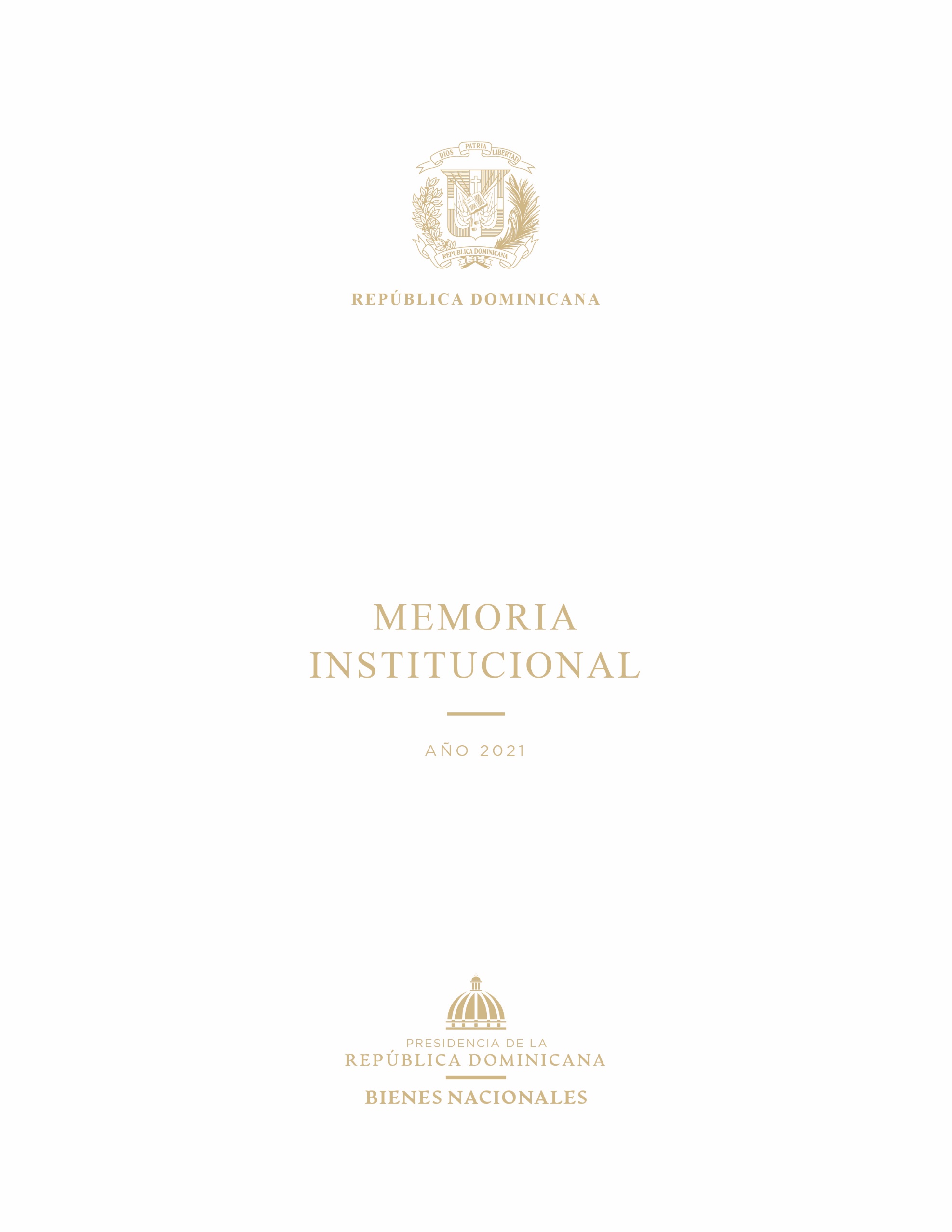 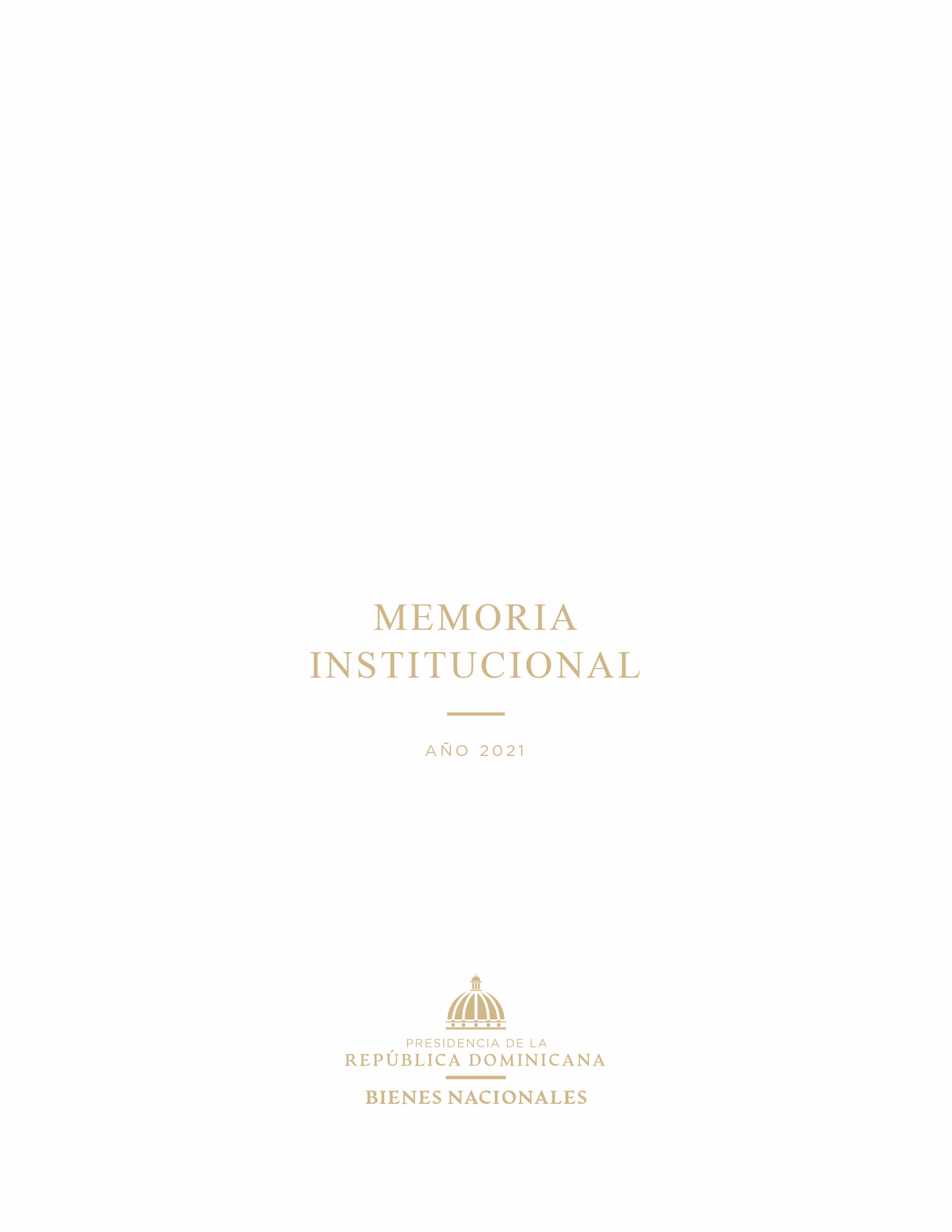 ÍNDICE DE CONTENIDOSMemoria Institucional 2021RESUMEN EJECUTIVOMemoria Institucional 2021La Dirección General de Bienes Nacionales, como institución rectora de las políticas públicas que rigen la salvaguarda del Patrimonio del Estado a través de la eficientización del uso de los bienes. La entidad está trabajando arduamente en el crecimiento y desarrollo de esta con el fin de brindar un mejor servicio, teniendo como meta la satisfacción de los ciudadanos y la contribución al crecimiento del país a través de la reducción de los gastos públicos. Asimismo, el presente informe busca detallar los avances y los logros de las principales acciones realizadas por la institución, las cuales fueron la siguiente: En la Dirección Técnica a realizado  total 8,997 trabajos generales hasta la fecha, de los cuales se detallan los siguientes: 2,469 Planos de Determinación de Áreas del Proyecto Luz Consuelo, Proyecto Villa Carmen y Proyecto habitacional el Almirante, 644 Planos para Determinaciones de Áreas de Solares (Mensura Catastrales), 286 Informe de Determinaciones de Área de Proyectos Habitacionales (apartamentos, casas y locales comerciales), tanto individuales como para el Plan Nacional de Titulación, 457 Informes de Determinación de Ubicación Catastral (Investigación Parcelaria, área, Designación Catastral) y  2,188 de levantamientos de porciones del Plan Nacional de Titulación,También, se realizaron 252 visitas de inspección y vistas conciliadoras de conflictos en Santo Domingo Este, San Cristóbal, Los Frailes, Barahona, El Ensanche la Fe, La Yuca, Ensanche Kennedy, Cristo Rey, Dajabón, Ensanche Isabelita, Pedernales, Habitacional Los Alcarrizos II, Proyecto Habitacional Las Caobas, Santo Domingo Oeste y en la provincia de San Juan de la Maguana.El Departamento de Sociales ha realizado 12 evaluaciones mediante reuniones y aplicación de censo para determinar condiciones socio-económicas y calidad de ocupantes de viviendas construidas por el Estado y ocupantes de terrenos propiedad del Estado. Dichas reuniones fueron realizadas con los coordinadores de la junta de vecinos de los sectores 16 de Agosto, Maquiteria, los Mameyes, los Peralejos, Villa Carmen, El Almirante, Hainamosa, Issfapol. Los Molinos y Las Enfermeras.Asimismo, se encuentran en fase de análisis de datos los Censos en los sectores Cristo Rey y en el Jima Abajo y en lo relativo al Censo del Vacacional de Haina en el mismo se logró empadronar a un total de 441 familias.En cuanto el inventario de Bienes Muebles e Inmueble, el cual busca tener de manera oportuna y actualizada los bienes del Estado Dominicano, la institución ha recibido 151 inventarios de las 180 instituciones identificadas, al mismo tiempo tiene un registro de 43,903 etiquetas finalizadas, y además se realizó 83 descargos a diferentes instituciones del Estado. También, la institución celebró tres subastas públicas en el 2021, dónde se vendió vehículos reparables, piezas, partes, chatarras de vehículos, fuselajes de aviones chatarras, así como mobiliarios y equipos de oficinas, por un monto RD$84,721,100.00 pesos. En donde se realizaron 395 ofertas de activos fijos no financieros pertenecientes a 80 instituciones gubernamentales.Además, se creó un Sistema para el Departamento de Subasta, en el cual se pueden capturar las informaciones de los participantes, su número de cedula y su respectivo número de teléfono, el monto de la primera puja y el monto final. Este sistema tiene la característica especial de que, al momento de introducir el número de participante y monto final, se registra en una base de datos desde donde se imprime el recibo. Así como también un menú de resumen donde se pueden visualizar e imprimir distintos reportes del resultado de esta. También se creó un Sistema de Recuperación de Bienes Inmuebles de Estado Dominicano el cual presenta informaciones detallada sobre los terrenos del estado que han sido recuperados. Entre las informaciones que arroja este sistema están: el número de parcela, coordenadas geográficas, planos y un informe de las condiciones actuales. Igualmente, El Departamento de Recuperación ha recomendado inicial proceso de Litis judicial de 50,931,184.13 metros cuadrados, proceso de deslinde de 8,520,529.97 metros cuadrados y proceso de saneamiento de 3,000,800.00 metros de cuadrados de porciones de terrenos en las provincias Samaná, Distrito Nacional, San Cristóbal, La Altagracia, Santo Domingo Norte, La Romana, San Juan de la Maguana, Puerto Plata. En sentido general la institución, tiene previsto recuperar 62,452,514.1 metros cuadrados de bienes inmuebles. El Departamento de Títulos de la Dirección Legal desde enero a la fecha del año 2021 ha recibido  solicitudes y expedientes un total de 1,908 divididos de la siguiente manera:  18 Adendum a Contrato, 73 Certificaciones de Propiedad, 400 Estatus Jurídico, 117 No objeción a Deslinde, 172 contrato de terreno, apartamentos y viviendas, 113 Renuncia de Bien de Familia, 150 Trasferencia de Inmueble y 865 Solicitudes de Otorgamiento de Poder, Regularización de Expediente, Regularización de Pagos, Certificado de Titulo, Declaratoria de Utilidad Pública, Aplicación al Decreto, Transferencias de Inmuebles, Certificado de Avaluo, entre otros.	 El Departamento de Litigios ha participado en 388 procesos de litis jurídicas en las provincias de Barahona, Elías Piña, Neyba, Peravia, Santo Domingo Norte, Monseñor Nouel, San Francisco de Macorís, Puerto Plata, Samaná, Monte Cristi, Santiago y el Distrito Nacional. Para ofrecer un servicio eficiente y oportuno en las Oficinas Provinciales, se ha iniciado un Plan de la Adecuación y Reparación, en donde ya se han finalizado con las provincias de Barahona, Puerto Plata, San Pedro de Macorís y San Juan de la Maguana. También se logró obtener un local para establecer las oficinas de Monseñor Nouel (Bonao), Hermanas Mirabal (Salcedo), azua, La Vega y La Romana, debido a esto y a la incorporación de controles internos se ha logrado un incremento en las recaudaciones de cobros. Ejemplo de ello, es que se consiguió la cancelación una deuda pendiente por 32 años en la provincia de La Vega. Asimismo, La Dirección General de Bienes Nacionales está convencida de la importancia de establecer alianzas estratégicas con otras instituciones, en donde se puedan aumentar las posibilidades y la efectividad del quehacer institucional, ya que con la unión de esfuerzos e ideales creemos que es posible cimentar una nueva institución y así lograr fortalecer la prestación de los servicios. Hasta el momento la institución ha realizado alianzas locales como: Acuerdos con el Instituto de Formación Técnico Profesional (INFOTEP), Centro de Capacitación en Política y Gestión Fiscal (CAPGEFI), Defensa de los Afiliados a la seguridad Social (DIDA), el Consejo Nacional de Personas Envejecientes (CONAPE) y la Universidad Iberoamericana (UNIBE).En la actualidad, la institución está implementando un reenfoque de su visión de gestión, la cual está caracterizada en la consecución de las metas a través de un sistema de indicadores de desempeño, alineado a todas las áreas de la institución. Asimismo, se ha procedido a una reingeniería de las áreas y prácticas de gestión del cambio orientadas a mover a los colaboradores a una cultura de desempeño con niveles de excelencia, elemento indispensable para poder ejecutar la visión estratégica planteada.En el Consejo Estatal del Azúcar se sigue trabajando con miras a la supresión de la misma hacia la Dirección General de Bienes Nacionales y se han realizado las siguientes actividades orientadas al aumento de las recaudaciones y disminución de los gastos:Se elevó en 5,000 tareas adicionales el área de renovación de Ingenio Porvenir, esto representa un incremento de 20% de unas 25,000 tareas propias de la institución que se tiene proyectado, con el fin de disminuir los gastos de producción en terrenos externos.Este año la zafra termino el 6 de agosto del 2021, con 189 días de producción obteniendo los siguientes resultados: Toneladas de Caña para molienda 241,164.83 Toneladas procesadas.La Producción de Azúcar total de 16,394.30 Toneladas.La producción de Melaza alcanzó a 2,435,205 Galones.Se realizó el inventario general de todos los bienes del Ingenio Porvenir con miras la supresión, arrojando un valor conjunto de todos los bienes pertenecientes al Ingenio Porvenir un monto de US$64,069,268. Se está trabajando en un levantamiento de los títulos que se encuentran en bóvedas y otras dependencias del CEA, así como los depositados en la Jurisdicción Inmobiliaria, y aquellos que se encuentran con litis en los tribunales de la República, para conciliar todas las tierras vendidas aun no pagadas, y que muchas de estas se encuentran en proceso de aprobación en el Congreso Nacional, con la finalidad de poder y gestionar un inventario digital general de las parcelas propiedad de los ingenios Amistad, Barahona, Boca Chica, Catare, Consuelo, Esperanza, Haina, Monte Llano, Ozama, Porvenir, Quisqueya, y Santa Fe, así como de aquellas parcelas identificadas hasta el momento sin sanear, para esto se formó una comisión la Dirección de Inmobiliaria, la Dirección de Preservación y Recuperación, la Dirección Técnica y la Dirección Jurídica del Consejo Estatal del Azúcar, comenzando con saneamiento de los terrenos y regularización de las ventas en las Gerencias de Boca Chica y de Santa Fe en San Pedro de Macorís, a tales fines ha sido designada una brigada compuesta por personal de dichas Direcciones, las mismas están realizando descensos a terrenos, por área e investigando el estado de los mismos para determinar su regularización y proceder. Hemos eliminado la parte de la carnicería con el fin de ahorro de pago de nómina a un personal. Vendiendo animales no aptos para reproducción y que no tenga más remedio que el sacrificio a carnicero de forma venta de animal en pie (Entero) y se ha generado un total de RD$18,422,192.40 de las ventas de Ganado.II. INFORMACIÓN INSTITUCIONALInforme semestral 20212.1 Marco filosófico institucionala. Misión“Salvaguardar el patrimonio del Estado, haciendo posible el uso adecuado y efectivo de sus Bienes, teniendo como norte el desarrollo real de la sociedad dominicana”.b. Visión“Ser una Institución Gubernamental, que sirva con honestidad, eficiencia y modernidad a las personas e instituciones que lo requieran, aportando con su accionar, ganancias al desarrollo y progreso del país.”c. Metas“Convertir a la institución, en la entidad capaz de identificar y clasificar palmo a palmo las propiedades de la Nación, dotando de sus títulos de propiedad a cada adquiriente que sueña con tener techo propio.”d. Valores Nuestros valores representan la guía para expresar y regular la cultura organizacional, la toma de decisiones, el cuerpo y la insignia para establecer las relaciones con los ciudadanos(as) y mantener la confianza a través de la entrega de los servicios demandados.  A continuación, describimos los valores institucionales:Honestidad Cualidad humana por la que Bienes Nacionales se determina a elegir, actuar siempre con base en la verdad y en la auténtica justicia, administrando el patrimonio del Estado dominicano con transparencia y pulcritud.CompromisoRealizamos con diligencia, dedicación, responsabilidad y puntualidad los objetivos,  metas  y acciones, haciendo propios los asumidos por la Organización.SolidaridadContribuyendo al bienestar de los ciudadanos/clientes a través de las políticas sociales y una gestión de apoyo interinstitucional.Servicio DesinteresadoActuamos apegados a los valores y principios éticos para ofrecer un servicio de igualdad para todos los ciudadanos/clientes.CalidadLa excelencia es nuestro objetivo principal, actuando siempre con el mejor de los esfuerzos para alcanzarla.Visión de ProgresoActuamos con objetivos claros, convencidos de ser una Organización Gubernamental sólida, competitiva, transparente, eficiente y moderna.Comunicación EfectivaLos mecanismos que utilizamos como medio de comunicación, permiten que el ciudadano/cliente quede satisfecho con las informaciones solicitadas, ya que les llegan de manera precisa, adecuada, confiable y certera2.3 Base legalLa base legal que fundamenta y rige el accionar de la DGBN es:Ley No. 1832, de fecha 8 de noviembre de 1948, que instituye la Dirección General de Bienes Nacionales.Reglamento No. 6015, de fecha 9 de noviembre de 1949, y sus modificaciones.Reglamento No. 7672, de fecha 3 de octubre de 1951, sobre las solicitudes de compra de Bienes Inmuebles del dominio privado del Estado.Ley No. 3105, de fecha 9 de octubre de 1951, sobre Barrios de Mejoramiento Social.Ley No. 286 que dispone que las casas propiedad del Estado que no excedan en valor de RD$20,000.00 puedan pasar a ser propiedad de sus inquilinos actuales. (G.O. No. 9258 del 1-72).Ley No. 344 que establece un procedimiento especial para las expropiaciones intentadas por el Estado, el Distrito de Santo Domingo o las comunes. (G.O. No. 5951 del 31 Julio 1943).Ley No. 115 que grava con un impuesto a los a terrenos urbanos no edificados que derivan una plusvalía de construcción por el Estado de Obras de infraestructura tales como ajenidad o urbanizaciones. (G.O. No. 9359 del 15-1-75).Decreto No. 572, que crea e integra una comisión encargada de realizar un estudio de los casos de ocupación indebida de propiedades del Estado Dominicano. (G.O. No.9011, del 9/11/66).Ley No. 1421, de arrendamiento de Bienes del Estado. (G.O. No. Del 24/11/1937).Ley No. 126, que deroga y sustituye la Ley No. 134, sobre el Dominio de aguas terrestres y distribución de aguas públicas del 21 de mayo de 1971. (G.O No. 950, del 30/04/80).Orden Ejecutiva No. 480- Ley de Dominio Eminente (G.O. No. 3120).No. 39, de fecha 25 de octubre de 1966, que faculta al Poder Ejecutivo, a través de la Administración General de Bienes Nacionales, a donar a personas de escasos recursos económicos los solares del Estado en que hayan sido levantadas edificaciones para viviendas.Ley No. 339, de fecha 22 de agosto de 1968, sobre Bien de Familia.Ley No. 33, de fecha 29 de septiembre 1970, que prohíbe el descargo de los vehículos y equipos propiedad del Estado y de sus instituciones autónomas, y crea la Comisión de Chatarras.Ley No. 656 de fecha 2 de mayo de 1974, sobre arrendamiento por Bienes Nacionales de casas en el Centro Vacacional para obreros y empleados, construido por el Estado en Jarabacoa.Decreto No. 3250, de fecha 14 de marzo de 1973, que regula la operación de los fondos que se perciben por concepto de las ventas de chatarras, materiales u otros efectos propiedad del Estado.Decreto No. 1343, de fecha 30 de mayo de 1967, que pasa por la Administración de Fincas del Estado a la Administración General de Bienes Nacionales.Decreto No. 93-01, del 18 de enero del año 2001, que dispone la implementación de un Plan Nacional de Titulación de Tierras del Estado Dominicano y crea la Unidad Ejecutora de dicho Plan.Decreto No. 722-01, de julio del 2001, que instituye un Consejo Consultivo para la Orientación de las acciones de organización y manejo de las actividades de la Administración de los Bienes del Estado.AtribucionesLlevar y mantener al día el catastro de los bienes inmuebles del Estado y el de los bienes inmuebles que pertenezcan al patrimonio de los organismos autónomos del Estado.Llevar y mantener al día el inventario de los bines muebles del Estado, regulando para su correcta administración.Mantener en seguro depósito, todos los títulos y documentos que constituyan prueba del derecho de propiedad del Estado, sobre sus bienes públicos o privados.Hacer que las instituciones cumplan con las obligaciones que establece la ley, sobre informar a la Dirección General de Bienes Nacionales acerca de toda adquisición y enajenación de inmuebles que ellos realicen.Velar por la recaudación de todos los pagos y rentas relacionadas con los bienes del Estado.Velar por la conservación de los bienes inmuebles del Estado, formar y mantener al día el inventario de dichos bienes, con las excepciones que determinen los reglamentos y proceder a su venta, cuando sea pertinente, en la forma que prescriben los reglamentos.Velar por el saneamiento y registro de las propiedades en las cuales el Estado tenga derecho de propiedad o cualquier otro derecho real.Hacer cumplir el mandato que dice la ley, en lo referente a: Que toda institución que intervenga en la construcción o ampliación de mejoras pertenecientes al Estado, sobre terreno propio o no, lo reporte a la Dirección General de Bienes Nacionales, para fines de las inscripciones o anotaciones correspondientes en Catastro.Hacer cumplir que todas las instituciones que posean títulos o documentos que se refieran a derechos reales del Estado, lo remitan a la Dirección General de Bienes Nacionales.Supervisar la fiel ejecución de los actos o contratos que se refieran a los bienes públicos o privados del Estado.Suscribir los contratos de uso y arrendamiento de los bienes del Estado, así como los actos o contratos de adquisición o enajenación de inmuebles por parte del Estado, conforme a las instrucciones y poderes que reciba del Presidente de la República.2.5 Organigrama Estructural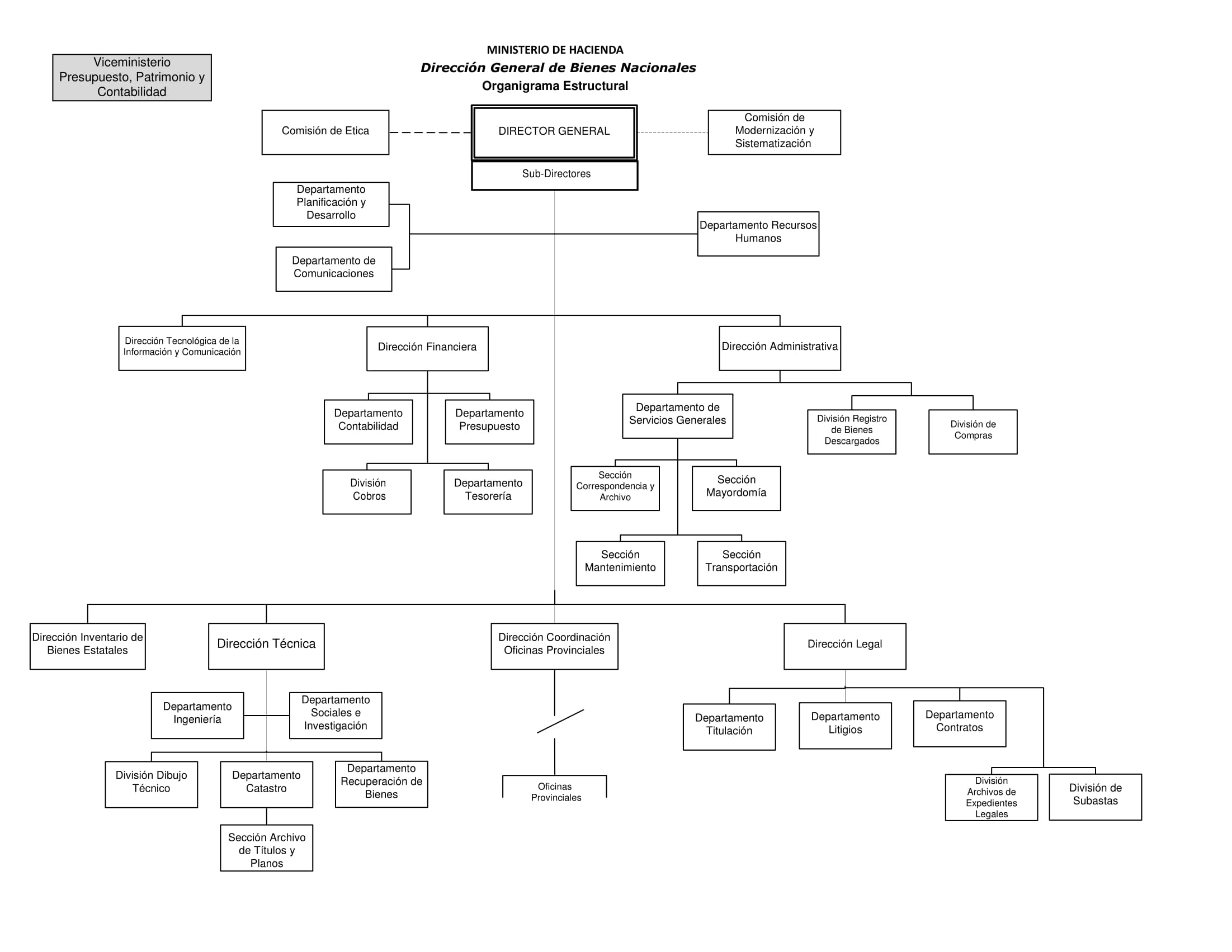 2.6 Planificación estratégica institucionalEl Plan Estratégico Institucional de la Dirección General de Bienes Nacionales para el periodo 2021-2025 tiene como propósito fundamental establecer los lineamientos estratégicos y programáticos a corto, mediano y largo plazo de la institución favoreciendo con esto la direccionalidad, consistencia y coherencia de las acciones y el cumplimiento efectivo de la Misión y Visión de la misma. Este Plan Estratégico es el resultado de un proceso interno en el que participó, de forma entusiasta y comprometida, un equipo de trabajo integrado por personal directivo, gerencial y colaboradores claves de la entidad, en talleres y mesas de trabajo que se constituyeron en dinámicas sesiones de análisis, que permitieron la formulación del Plan, llamado a orientar el accionar de la institución.Este Plan Estratégico se ha organizado en tres (3) etapas. Presentando en su primera etapa el Diagnóstico, a través del análisis FODA donde se pudieron identificar las situaciones y problemáticas más relevantes que deberán ser contempladas en el Plan Estratégico Institucional (PEI). Una segunda etapa donde se realizó la Identificación de Propuestas Estratégicas, en el cual, se procedió metodológicamente a realizar el levantamiento, la definición y el alcance de los “Ejes Estratégicos” del Plan Estratégico Institucional, los cuales constituyen el marco referencial de las áreas de intervención que se deben contemplar y en una tercera etapa, que fue donde se estableció el Equipo de Conducción Estratégica, a cargo de establecer los lineamientos estratégicos que, por su parte, se encargó de Consolidar los lineamientos, ejes estratégicos, objetivos estratégicos e institucionales y resultados estratégicos, junto a sus indicadores y metas finales para el periodo proyectado.De todo este proceso surgen los ejes del Plan Estratégico Institucional de la Dirección General de Bienes Nacionales donde cada uno de estos está alineado con la Estrategia Nacional de Desarrollo 2030 donde se establece una correcta planificación de los recursos para la consecución de las metas y objetivos que permitan lograr niveles de desarrollo adecuados y sostenibles a la República Dominicana. III. RESULTADOS MISIONALES Memoria Institucional 20213.1 Información Cuantitativa, Cualitativa e Indicadores de los Procesos Misionales en la Dirección General de Bienes Nacionales3.11 Subasta PúblicaLa Dirección General de Bienes Nacionales esta llamada a resguardar y salvaguardar todas las propiedades del Estado, haciendo posible el uso adecuado de los mismos, para cumplir con esa misión la institución realiza subastas de bienes en desuso por deterioro y obsolescencia, apegada a lo prescrito en la y su Reglamento de Aplicación No. 247-87.De acuerdo con esto, la institución celebró tres subastas públicas en el 2021, dónde se vendió vehículos reparables, piezas, partes, chatarras de vehículos, fuselajes de aviones chatarras, así como mobiliarios y equipos de oficinas, por un monto RD$84,721,100.00 pesos. En donde se realizaron 395 ofertas de activos fijos no financieros pertenecientes a 80 instituciones gubernamentales.Las Subastas Públicas fueron al pregón con un vendutero público en presencia de representantes de la Comisión de Justiprecio, Ministerio de Obras Públicas (MOPC), Contraloría General de la República, Ministerio se Hacienda, Dirección General de Catastro Nacional, Dirección General de Impuestos Internos (DGII) y el notario público.Además, se creó un Sistema para el Departamento de Subasta, en el cual se pueden capturar las informaciones de los participantes, su número de cedula y su respectivo número de teléfono. También el monto de la primera puja, el monto final. Y con la característica especial de que, al momento de introducir el número de participante y monto final, se registra en una base de datos desde donde se imprime el recibo. Así como también un menú de resumen donde se pueden visualizar e imprimir distintos reportes del resultado de esta.3.12 Inventario de Bienes Muebles e InmuebleEn cuanto el inventario de Bienes Muebles e Inmueble, el cual busca tener de manera oportuna y actualizada los bienes del Estado Dominicano, la institución ha recibido 151 inventarios de las 180 instituciones identificadas, al mismo tiempo tiene un registro de 43,903 etiquetas solicitadas y terminadas y además se realizó 83 descargos a diferentes instituciones del Estado.A continuación, se presenta la relación de los inventarios entregados, de cuales se destaca lo siguiente:Además, las etiquetas realizadas por esta Dirección de Bienes Muebles e Inmuebles solicitados por diferentes instituciones del Estado Dominicano, los cuales informamos lo siguiente:Se presenta los descargos realizados de enero a junio del año en curso3.13 Gestión TécnicaEn la Dirección Técnica a realizado  total 8,997 trabajos generales hasta la fecha, de los cuales se detallan los siguientes: 2,469 Planos de Determinación de Áreas del Proyecto Luz Consuelo, Proyecto Villa Carmen y Proyecto habitacional el Almirante, 644 Planos para Determinaciones de Áreas de Solares (Mensura Catastrales), 286 Informe de Determinaciones de Área de Proyectos Habitacionales (apartamentos, casas y locales comerciales), tanto individuales como para el Plan Nacional de Titulación, 457 Informes de Determinación de Ubicación Catastral (Investigación Parcelaria, área, Designación Catastral) y  2,188 de levantamientos de porciones del Plan Nacional de Titulación,También, se realizaron 252 visitas de inspección y vistas conciliadoras de conflictos en Santo Domingo Este, San Cristóbal, Los Frailes, Barahona, El Ensanche la Fe, La Yuca, Ensanche Kennedy, Cristo Rey, Dajabón, Ensanche Isabelita, Pedernales, Habitacional Los Alcarrizos II, Proyecto Habitacional Las Caobas, Santo Domingo Oeste y en la provincia de San Juan de la Maguana.El Departamento de Recuperación ha recomendado inicial proceso de litis judicial de 50,931,184.13 metros cuadrados, proceso de deslinde de 8,520,529.97 metros cuadrados y proceso de saneamiento de 3,000,800.00 metros de cuadrados de porciones de terrenos en las provincias Samaná, Distrito Nacional, San Cristóbal, La Altagracia, Santo Domingo Norte, La Romana, San Juan de la Maguana, Puerto Plata. En sentido general la institución, tiene previsto recuperar 62,452,514.1 metros cuadrados de bienes inmuebles.Además, se han realizado 12 evaluaciones mediante reuniones y aplicación de censo para determinar condiciones socio- económico y calidad de ocupantes de viviendas construidas por el Estado y ocupantes de terrenos propiedad del Estado. Dichas reuniones fueron realizadas con los coordinadores de la junta de vecinos de los sectores 16 de Agosto, Maquiteria, los Mameyes, los Peralejos, Villa Carmen, El Almirante, Hainamosa, Issfapol. Los Molinos y Las Enfermeras.Asimismo, se encuentran en fase de análisis de datos los Censos en sector Cristo Rey y en el Jima Abajo y en cuanto al Censo del Vacacional de Haina en el mismo se logró empadronar a un total de 441 familias.Con estos esfuerzos la institución busca establecer estrategias de comunicación, para proceso informar el proceso de titulación con esos grupos de interesados externos.A continuación, se presenta la relación de los trabajos realizados por la Dirección Técnica de esta institución:3.14 Gestión Legal	La Dirección General de Bienes Nacionales, entregó 495 títulos de propiedad de solares de viviendas a igual número de hogares de sectores marginados de la provincia Santo Domingo, cuyos propietarios tienen a partir de ahora seguridad jurídica, un incremento del valor del inmueble y acceso a créditos bancarios.El Departamento de Títulos de la Dirección Legal desde enero a la fecha del año 2021 ha recibido entre solicitudes y expedientes un total de 1,908 divididos de la siguiente manera:El Departamento de Litigios ha participado en 388 procesos de litis jurídicas en las provincias de Barahona, Elías Piña, Neyba, Peravia, Santo Domingo Norte, Monseñor Nouel, San Francisco de Macorís, Puerto Plata, Samaná, El Seibo, San Cristóbal, Monte Cristi, Santiago y el Distrito Nacional.3.2 Información Cuantitativa, Cualitativa e Indicadores de los Procesos Misionales en el Consejo Estatal del Azúcar 3.21 Ingenio PorvenirEl Ingenio Porvenir a llevado un proceso de transformación con el fin de eficientizar y transparentar las ejecutorias de esta instancia dentro del CEA,  para esto requieren modificaciones importantes aplicadas a corto, mediano y largo plazo, en razón de que precisan cuantiosas inversiones de recursos financieros, nuevas actitudes y competencias de los recursos humanos involucrados y procesos naturales y tecnológicos que se verifican en varios ciclos de producción (Zafra Azucarera) por lo cual los avances que anotamos a continuación  representan el inicio de esas etapas de adecuación que tienen que aplicarse gradualmente.Mejoramiento de la calidad y rendimiento de la producción de cañera. Se completó el pasado mes de octubre, un censo de las variedades de caña de azúcar existente en las colonias, tanto propias como en las de colonos vinculadas al CEA. Con los resultados del mismo hoy se conoce la composición varietal de los campos, la disponibilidad o posibilidad de seleccionar las de más altos rendimientos, mejores características de cultivo, resistencia a plagas y enfermedades, de modo que en las siguientes renovaciones y fomento de nuevas áreas se podrán elegir las que mejor cumplen los requerimientos de calidad.  Los datos del censo arrojan, un 53% de la Var. CR-74250, 35% de la Var. CR-87339, 6% de la Var. CR -87220 y un 1.02 % de la Var. RD -7511.Se aumentó en 5,000 tareas adicionales el área de renovación de Ingenio Porvenir. Esto representa un aumento de 20% logrado y el total a alcanzar será de 25,000 tareas adicionales en renovación de áreas de propias. Se inició una reducción de los costos de producción del cultivo por tarea al racionalizar y sincerizar los precios reales de los insumos y los costos reales de las laborales agrícolas. Era una práctica muy arraigada abultar el valor de las labores agrícolas.Se ha completado una depuración y selección del personal. Escogiendo los técnicos de cada área específica conforme a sus calificaciones profesionales y hoja de servicios.La zafra termino el 6 de agosto del 2021, con 189 días de producción obteniendo los siguientes resultados: Toneladas de Caña para molienda 241,164.83 Toneladas procesadas.La Producción de Azúcar total de 16,394.30 Toneladas.La producción de Melaza alcanzo a 2, 435,205 Galones.Se realizo el inventario general de todos los bienes del Ingenio Porvenir. Para hacer un programa de registro de las disponibilidades en existencia, en almacenes, talleres, etc. Reducir y racionalizar las compras, duplicidades y requerimientos innecesarios, estimamos que esta reducción puede alcanzar aprox. un 20% en la parte de transporte. Un equipo técnico del más alto nivel realizó el examen de todos los elementos y seleccionó la metodología de evaluación y realizó los cálculos correspondientes.Los resultados finales arrojan que el valor conjunto de todos los bienes pertenecientes al Ingenio Porvenir alcanzó un monto de US$64,069,268. A continuación, el listado de bienes y su valor:En el periodo de la recién finalizada zafra (189 días) en las áreas de producción y administración del Ingenio, laboraron 368 empleados fijos, 273 móviles y 985 braceros, los cuales recibieron pago por RD$138,668,831 conforme al detalle siguiente:Del mismo modo, 419 Productores de Caña (colonos) de los municipios Quisqueya, Consuelo, Boca Chica, Guerra, Chirino, Hato Mayor, San José de Los Llanos y San Pedro de Macorís suplieron 177,508 toneladas de caña, utilizando los servicios de 1,400 braceros, por lo cual recibieron más RD$286,347,113 distribuidos de la siguiente manera:El comercio local recibió pagos en el mismo periodo por RD$103,840,296 por suministro de materiales y equipos.3.22 Planta Procesadora EsmeraldaEn esta planta, se ha realizado un levantamiento de toda la información de la parte ejecutada, se estima en base a los datos que faltan entre un 45 a 50% de construcciones y montaje de equipos y obras civiles. De las jornadas de evaluaciones con los técnicos, consultores y contratistas se ha determinado y presentado un presupuesto de inversión de US$ 5 Millones de dólares y un periodo de 14 meses de trabajo para su conclusión.Se ajustó la línea de producción a 100 % de mieles ricas invertidas y un 20 % panela en bloque, estos cambios aseguran una mejor garantía de mercado.Además, se logró iniciar con la formulación de un estudio de mercado para mieles ricas invertidas a nivel nacional, para cuantificar la real demanda local y despejar cualquier incertidumbre al respecto. Para esto se realizó la selección del personal técnico indispensable en esta etapa, básicamente personal de campo para el programa agrícola y de supervisión técnica de las obras, abrimos la oficina de proyecto esta semana y confiamos que el personal que falta será incorporado en breve. Se han identificado 10,000 tareas de terrenos propiedad del CEA en la zona de Monte Plata, para ampliar la superficie de producción de caña a inicio del año próximo.El 56% de los equipos contratados para la planta ya están en obra.Se inició la realización de auditoría técnica de las maquinarias y equipos del proyecto de parte de la empresa RENTER/INTERUNION, conforme a contrato firmado con el Sr. Pavel García de los laboratorios LAM y el Lic. Hermilio Galván, director ejecutivo de la Unidad de Evaluación y Seguimiento de los Proyectos (UESP).Estamos a la espera de los recursos económicos que ya solicitamos tanto para la optimización de las operaciones de Porvenir, como para la culminación de la planta Esmeralda.3.23 Departamento de Titulación A través del Departamento de Titulación se hemos trabajado lo siguiente:274 Certificaciones de Títulos Originales Transferidos han sido entregados a los Beneficiarios del Plan de Titulación de Villa Altagracia.56 Certificados de Títulos Originales, fueron entregadas a clientes que pagaron por concepto de deslinde a la institución.129 Solicitudes de No Objeción a Transferencia han sido depositadas por los adquirientes en esta Gerencia. 101 Certificaciones de Gerencia Legal, nos fueron otorgadas para trabajar las No Objeciones a Transferencia de Títulos y a su vez ser enviadas a la Comisión Permanente de Titulación de Terrenos del Estado. 109 Certificaciones de Plano de la Dirección Técnica, nos fueron otorgadas para trabajar las No Objeciones a Transferencia de y a su vez ser enviadas a la Comisión Permanente de Titulación de Terrenos del Estado.98 Certificaciones de No Objeción han sido aprobadas por la Comisión Permanente de Titulación de Terrenos del Estado. 3.24 Dirección InmobiliariaComo objetivo nos propusimos, Sanear, Inventariar, y Regularizar el universo de las Operaciones Inmobiliarias realizadas antes del Decreto 268-16, del 27 de septiembre del 2016.Realizamos un levantamiento de los títulos que se encuentran en bóvedas y otras dependencias del CEA, así como los depositados en la Jurisdicción Inmobiliaria, y aquellos que se encuentran con litis en los tribunales de la República, que permita conciliar todas las tierras vendidas aun no pagadas, y que muchas de estas se encuentran en proceso de aprobación en el Congreso Nacional. Estamos inmersos en lograr que estos títulos entren a un proceso de inventario de las tierras con el objetivo de regularizar y transparentar las operaciones inmobiliarias que procedan y recuperar los terrenos propiedad del Estado que se encuentran en manos de particulares, para que cada uno de esos bienes inmuebles se mantengan como un servicio constante para ser utilizado en proyectos sociales, producción y de desarrollo económico.Ha sido de nuestro interés el gestionar un inventario digital general de las parcelas propiedad de los ingenios Amistad, Barahona, Boca Chica, Catare, Consuelo, Esperanza, Haina, Monte Llano, Ozama, Porvenir, Quisqueya, y Santa Fe, así como de aquellas parcelas identificadas hasta el momento sin sanear. Hemos realizado un levantamiento de los expedientes físicos que pertenecen a la Dirección Inmobiliaria, haciendo un ejercicio por fase, tomando como base aquellos expedientes que reflejen operaciones inmobiliarias desde el año 2016 a la fecha, obteniendo como resultado nueve mil quinientos cincuenta y cuatro (9,554) expedientes, con estados diversos, tales como: Expedientes para pago de tasación y mensura. Planos remensurados.Expedientes en espera de plano. Expedientes para pago del 35%. Cartas de puesta en posesión. Expedientes que pagaron o no el 35% de la venta que proceden y no proceden.Reubicaciones y casos pendientes de conocerse en Comisión de Ventas, por citar algunos de los casos. Se hace constar, que de este levantamiento hemos evidenciado una gran cantidad de expedientes incompletos y/o que se encuentran en el sistema, pero no existen en físico en nuestros archivos y viceversa. Se ha iniciado con la segunda fase, la cual consiste en el estudio de cada uno de los expedientes levantados en la primera fase, realizando operativos dirigidos según las necesidades evidenciadas, solicitando la emisión, actualización y/o validación de los planos a la Dirección Técnica, así como del estatus a través de los informes de los Gerentes de Zona, dependientes de la Dirección de Preservación y Recuperación, contactar a los clientes para actualización de la documentación complementaria faltante y pagos correspondientes, para con esto dar continuidad a los procesos que procedan o no, según corresponda. Del levantamiento realizado, también se ha evidenciado el manejo inadecuado de las Oficinas Satélites, en donde se han autorizado ventas de forma irregular, tanto de fondo como de forma, haciendo imperiosa la necesidad de una auditoria a dichas oficinas y del establecimiento de procedimientos y controles, que permitan erradicar las prácticas hasta este momento desarrolladas, por lo que hemos iniciado con un proceso de intervención inmediata. Hemos formado una comisión con la Dirección de Preservación y Recuperación, la Dirección Técnica y la Dirección Jurídica, que permita conjuntamente con nuestra Dirección, hacer un saneamiento de los terrenos y regularización de las ventas, iniciando por las Gerencias de Boca Chica y de Santa Fe en San Pedro de Macorís, a tales fines ha sido designada una brigada compuesta por personal de dichas Direcciones, la cual está realizando descensos a terrenos, por área, e investigando el estado de los mismos, a fin de proceder en consecuencia. Se ha pedido a la Dirección Técnica el levantamiento de los planos realizados desde el año 2000 hasta la fecha, así como a la Gerencia de Informática, de las ventas registradas en el sistema, dividido en dos, hasta el Decreto 268-16 y posterior al Decreto. Estas solicitudes se han realizado con el fin de confrontar dichas informaciones y que nos permita tener un panorama más claro de las operaciones inmobiliarias. Estos levantamientos han demostrado, además de la deficiencia de los sistemas SISEDI y Tun Emel, graves limitaciones a la Dirección en su accionar, así como carencia de controles que permitan una transparencia y la optimización de las operaciones inmobiliarias. Estamos revisando los procedimientos de venta de terreno, toda vez que a la fecha registran insuficiencia desde la solicitud de los mismos hasta la culminación de dichos procesos, abarcando la ausencia de seguimiento, monitoreo y control de estos, dando como resultado disparidad en los precios de venta, duplicidad y/o múltiples ventas, diferencia en el metraje solicitado vs el vendido, ocupación de terrenos, venta de terrenos fuera de la propiedad del CEA, entre otros. Solicitamos información a la Gerencia de Informática sobre el total de cuentas por cobrar, arrojando un total de cuatro mil ciento setenta y siete millones ochocientos cincuenta y nueve mil ciento cuarenta y un pesos dominicanos con cuarenta y seis centavos 46/100 (RD$4,177,859,141.46), pertenecientes a capital e intereses, con excepción de las moras, de los cuales, novecientos cincuenta millones ochocientos setenta y cuatro mil cuatrocientos treinta y nueve pesos dominicanos con cincuenta y un centavo 51/100 (RD$950,874,439.51), pertenecen a los montos pendientes de pago del 35%, sin incluir mora. Estos montos están sujetos a verificación, pudiendo variar, de acuerdo con la evaluación de dichas operaciones conforme al saneamiento que hemos iniciado, en virtud de que muchas de esas operaciones, deberán desestimarse y otras, dárseles continuidad según su procedencia y las decisiones emanadas del Poder Ejecutivo. Implementamos el uso de herramientas para un efectivo funcionamiento de las áreas y beneficio de nuestros clientes/ciudadanos, como son: Un formulario de seguimiento al cliente, que será anexado a los expedientes, en donde constarán los datos principales del mismo. Un formulario de desglose de documentos de los expedientes, para control de los elementos que lo conforman. Un nuevo proceso de firma y formalización de documentos. Eliminación del uso de volantes.El escaneo y libro récord de los casos, que permita la agilización de resolución de los mismos. Y el uso del correo electrónico institucional. Realizamos presentación a los adquirientes, ocupantes de terrenos con estatus diversos, y representantes de la comunidad del Proyecto Laura Marie, del Plan Piloto relativo a los trabajos para el saneamiento y Regularización de los proyectos Inmobiliarios del CEA y puesta en ejecución de éste, bajo la dirección de COSAREVET.Como mayor logro y satisfacción, hemos creado un área especializada para asistencia y servicio al cliente de manera personalizada, en un espacio más acorde con nuestras funciones, así como la disposición de un recurso visual a través de la proyección de un video informativo y de afiches alusivos a la transparencia en el manejo de los procesos. Hemos avanzado con la tramitación de un total de mil quinientos setenta y siete (1,577) expedientes, relativos a ventas de terrenos con requerimientos diversos durante el proceso de Saneamiento y Regularización de las operaciones inmobiliarias.Hemos Consultado un total de ocho mil setenta y nueve (8,079) expedientes de clientes atendidos de manera presencial.Logramos dar atención a un total de cuatro mil ochocientos cincuenta y siete (4,857) clientes atendidos vía telefónica.Hemos elaborado un total de Cuatrocientos ochenta y seis (486) Informes y comunicaciones, con la finalidad de verificar su estatus, y dar continuidad a dichos procesos.Continuamos con los avances de investigaciones que han surgido a raíz de las irregularidades encontradas en diversas operaciones inmobiliarias, tales como suplantaciones de información en estados de cuentas de adquirentes de terrenos, pagos anómalos, entre otros trámites y procesos internos de la Dirección Inmobiliaria.Hemos avanzado con un número aproximado de mil cien (1,100) levantamientos técnicos, que están siendo objeto de verificación por los equipos de la COSAREVET.Culminación de los trabajos investigativos de la primera etapa, con la entrega de los hallazgos encontrados de las diez (10) manzanas asignadas, con un total de ciento ochenta y cuatro (184) expedientes analizados, de un total de ciento noventa y un (191) solares, los cuales arrojan de manera preliminar un total de quince (15) dobles ventas.Iniciación de la segunda etapa con la asignación a los equipos de COSAREVET, de once (11) nuevas manzanas del Proyecto (piloto).Hemos alcanzado la Sistematización de tres mil ciento setenta (3,170) expedientes relativos a ventas de terrenos en el Archivo General de la Inmobiliaria.Apoderamiento de mil trecientos setenta y ocho (1,378)   expedientes a la Dirección General Legal, para fines de estudio, opinión y trámites legales pertinentes, relativos al Decreto 268-16, d/f 27/09/2016. Hemos digitalizado y escaneado un total aproximado de cinco mil ciento ochenta y cinco (5,185) volantes- oficios internos y comunicaciones, relativos a expedientes sobre ventas de terrenos con la finalidad de eficientizar el control interno sobre el manejo de los mismo en la Dirección Inmobiliaria.Logramos elaborar una relación preliminar de expedientes relativos a venta de terrenos clasificados y trabajados con su respectivo estatus, conforme al levantamiento realizado en el periodo comprendido septiembre 2020 junio 2021, se excluyen en estos los expedientes que reposan en el archivo General de la Dirección Inmobiliaria.3.25 Preservación y Recuperación3.26 Dirección TécnicaEn la parte operativa de nuestra Dirección, al momento hemos realizado un total de 475 levantamientos y 284 replanteos.Recibimos 121 tasaciones públicas y privadas.La continuación del trabajo en conjunto con la Dirección de Inmobiliaria y la Dirección de preservación el saneamiento y reactivación de los proyectos el cual se comenzó con la impresión de los planos generales. De los cuales hemos impreso tres juegos de planos de cada proyecto, y logrado imprimir el 90% de los proyectos, para que comiencen los trabajos de saneamiento.3.27 Dirección de Desarrollo SocialLa Dirección de Desarrollo Social tiene como función principal brindar asistencia a los trabajadores y ex trabajadores del Consejo Estatal del Azúcar que viven en las zonas de los bateyes. Nació a finales del año 2000 con la finalidad de canalizar y gestionar todo tipo de acciones en beneficio de fomentar nuestra responsabilidad social corporativa e institucional.Operativo Medico de Mamografía con la Dirección del Hospital Evangelina Rodríguez (antiguo Hospital de la Mujer).  Se benefició a 41 mujeres, en edades comprendidas entre 30 a 70 años.Charla “Enfermedades de las Encías”: Llevamos a cabo una importante charla para todos nuestros colaboradores en donde las Doctoras Alfonsina Jiménez y Luisana Fernández, del Módulo Odontológico hicieron una excelente presentación sobre las enfermedades de las encías, el cuidado de los dientes y un correcto cepillado.Charla Nutrición y vida sana: Fue impartida por la Dra. Israelita R. Peña Molina, Medico Estético, Nutrióloga, Especialista en obesidad y además es catedrática y speaker de marcas. Contamos con la participación de 46 colaboradores los cuales recibieron la orientación para conocer los hábitos alimenticios para sobrellevar un estilo de vida más saludable. Reunión con CONAVIHSIDA: Sostuvimos un encuentro con representantes del Consejo Nacional para el HIV y el Sida para intercambiar criterios y trazar las pautas para la realización de un acuerdo interinstitucional, en virtud de organizar futuros operativos médicos y obras sociales en beneficio de los más necesitados.Reunión con el Dr. Marcelino Figuereo, director del Hospital Evangelina Rodríguez para la firma de acuerdo entre ambas instituciones, estableciendo la cooperación y facilidades de todos sus servicios como, analíticas, asistencia en partos, cesáreas, cirugías electivas y de emergencias para personas de escasos recursos.Reunión con el Dr. José Ricardo Zuluaga Alam, Ginecólogo-Obstetra especialista en fertilidad, para realizar Charlas Educativas dirigidas al personal femenino de la institución.Charla “La Menopausia”: En esta oportunidad contamos con la participación del Dr. José Ricardo Zuluaga, Ginecólogo-Obstetra como facilitador. El doctor logro instruir a nuestras colaboradoras sobre la menopausia, sus principales síntomas y como tener hábitos más saludables para mantener su cuerpo en óptimas condiciones.Gestión para equipos médicos: Hemos gestionado con el Dr. Cruz Jiminian la donación de equipos médicos, medicamentos y utensilios que serán utilizados para el dispensario médico ubicado en el Ingenio Porvenir, suplir de medicamentos a la Unidad Médica de la sede central y oficina Principal de Bienes Nacionales.Gestión de Pensiones junto a la Gerencia de Recursos Humanos para 21 ex-empleados de Sabana Grande de Boya y del Jagual.Comedores Económicos: Se logró hacer un acuerdo escrito para que las donaciones de raciones de comida a veinticinco (25) envejecientes que habitan en algunos bateyes de sabana grande de boya que le sean entregadas de forma regular de lunes a viernes, ya que existía un acuerdo verbal y se entregaba, pero de forma irregular. Hemos logrado aumentar en un 75% las raciones alimenticias. Entregamos 2000 desechables para ser utilizados en las entregas.Plan Social de la Presidencia: Dimos los primeros pasos de acercamiento para conocer cuáles eran sus principales actividades, así como también establecer acuerdos de cooperación para que nos puedan suplir raciones de comida cruda, materiales de construcción entre otras facilidades.Solicitud donaciones de Medicamentos en Promese/Cal: Se depositó una solicitud para donaciones de medicamentos fijos con el fin de suplir la Unidad Médica que se encuentra en la sede central y el Dispensario Médico el cual está ubicado en el Ingenio Porvenir. Firma De Acuerdo COÍN (Centro de Orientación e Investigación Integral): Con la finalidad de lograr cooperación para la realización de operativos médicos y odontológico hemos realizado la firma de un importante acuerdo con esta institución, la cual nos va a brindar asistencia con personal médico y medicamentos y todos los recursos necesarios para ayudar a nuestra causa. Este acuerdo fue bajo la anuencia de nuestro director ejecutivo, el señor Cesar Cedeño.Operativo De Papanicolau: Con la participación del distinguido Dr. José Ricardo Zuluaga, Ginecólogo-Obstetra, especialista en Fertilidad, Colposcopia y Estética Vaginal, coordinamos un operativo medico en la Unidad Médica, en donde nuestras colaboradoras se pudieron realizar la prueba de Papanicolaou. Se les otorgo la facilidad de consultas de seguimiento con el doctor, en una segunda etapa tomando en cuenta los casos clínicos de cada una, fue necesario realizar biopsias y proporcionarles toda la orientación necesaria. Con este tipo de acciones colaboramos con la prevención de cáncer uterino y una mejor condición de salud de nuestras empleadas.Dr. Almánzar Foundation: Sostuvimos un encuentro previo con nuestro director ejecutivo y esta fundación para conocer con más detalles sus trabajos y las pautas que iremos realizando de forma conjunta para realizar un operativo médico en nuestra dependencia del Ingenio Porvenir para el mes de abril del próximo año. Estamos haciendo las gestiones para coordinar toda la logística para que esta jornada de salud se logre con éxito y pueda impactar la vida de muchas personas. Ellos están en la disposición de cooperar con medicamentos y el personal médico de varias especialidades como ginecología, cardiología, neumología, pediatría entre otras.Coordinación De Cursos Con Infotep: A través de algunos acercamientos pudimos coordinar la gestión para la realización de unas series de capacitaciones que se estarán llevando a cabo en los Municipios de Consuelo y de Quisqueya, provincia San Pedro de Macorís; los mismos serán impartidos por los maestros del Instituto de Formación Técnico Profesional (INFOTEP), en las áreas de Contabilidad, English, Plomería, electricidad y enfermería. Se prevé empezarán en el mes de enero.Prestamos De Silla De Ruedas: Gracias a nuestra gestión logramos obtener la donación de 4 sillas de ruedas, las cuales fueron entregadas en calidad de préstamos a familiares de nuestros colaboradores. Habilitación Dispensario Ingenio Porvenir: Iniciamos los primeros pasos para la habilitación de este dispensario el cual desde hace varios años no cuenta con el equipo médico y los medicamentos necesarios para poder brindar asistencia a los empleados de este ingenio y tener una respuesta rápida y eficiente ante cualquier eventualidad que se presente. Es de vital importancia poder contar con este espacio pues se puede utilizar para las consultas generales y en los operativos médicos y odontológicos.Consultas Unidad Médica y Modulo Odontológico: Bajo la directriz de esta Dirección tenemos en operación actualmente una Unidad Médica y un Módulo Odontológico, los cuales brindan asistencia a los empleados de nuestra institución. 3.28 Dirección de CEAGANAHemos eliminado la parte de la carnicería con el fin de ahorro de pago de nómina a un personal y el aumento de ingreso de dicho proceso. Vendiendo animales no aptos para reproducción y que no tenga más remedio que el sacrificio a carnicero de forma venta de animal en pie (Entero). Ventas desde de febrero a la fecha:Ventas de Ganado en Públicas Subastas, con un recaudo de RD$265,000.00.Venta de Ganado en Públicas Subastas, con un recaudo de RD$173,660.00.Venta de Ganado en Públicas Subastas, con un recaudo de RD$23,100.00.Venta de dos (2) vacas con un peso de 479.03 kg. a razón de RD$70.00 por libras con un total de RD$28,000.00.Venta de cuatro (4) animales del Laboratorio de Biotecnología y Reproducción Animal por un monto total de RD$363,160.00.Subastamos 184 animales con un valor total de RD$5,140,121.70. Continuaremos trabajando en la subasta, la cual, culminaría las solicitudes el 18 de agosto del 2021.En este periodo tuvimos varias ventas de ganado con un total por cabeza de 394 por un valor total de RD$10,262,713.70.En este periodo tuvimos varias ventas de ganado con un total por cabeza de 63 por un valor total de RD$2,033,187.00.En este periodo tuvimos varias ventas de ganado con un total por cabeza de 4 por un valor total de RD$133,250.00.Para un total a la fecha de RD$18,422,192.40 de las ventas de Ganado.Continuación del programa de saneamiento contra la brucelosis y tuberculosis.Logramos vacunar todo el ganado vacuno en nuestros campos.Acondicionamos los corrales y empalizadas de los departamentos donde se implementa el Programa de Centro de Biotecnología y Reproducción Animal “CEBIORA”.IV. RESULTADOS ÁREAS TRANSVERSALES Y DE APOYOMemoria Institucional 20214.1 Desempeño Área Administrativa y FinancieraEntre las actividades económicas que originan ingresos en la Dirección General de Bienes Nacionales se encuentran: las ventas condicionales, alquileres o arrendamientos, ventas de parcela, apartamento y terrenos, INVI 10% al momento del cobro y un 5% del cobro general anual, solicitud de terreno, certificaciones, otros ingresos, inscripción de subasta, Arca de Noé y Certificación de Inscripción a subasta. A continuación, se presenta la relación de los ingresos generados de enero a noviembre 2021.Además, La Dirección General de Bienes Nacionales cuenta con una asignación presupuestaria ascendente a RD$800,610,385.00 con un corte al 20 de diciembre donde se logró ejecutar RD$631,463,374.61 lo que equivale al 78.87%.A continuación, presentamos la ejecución por cuentas:En cuanto al Indicador del Sistema Nacional de Compras y Contrataciones Públicas los cuales fueron creados para dar monitoreo del cumplimiento de la Ley 340-06. Este indicador está conformado por cinco sub-indicadores que muestran el uso del Portal Transaccional por parte de la institución como herramienta de cumplimiento de las diferentes etapas del proceso de compra hasta la adjudicación, firma, administración y gestión de contratos. Durante el 2021 la Dirección General de Bienes Nacionales obtenido las siguientes puntaciones:A continuación, detallamos y consolidamos las Compras y Contrataciones realizadas en las diferentes modalidades, desde enero a diciembre 2021.4.2 Desempeño de los Recursos HumanosLa Dirección de Recursos Humanos logró poner en funcionamiento el Sistema Digitalización de Expedientes de los Colaboradores Activos e Inactivos. En el cual se está trabajando en el proceso de completar y actualizar la base de datos del personal activo e inactivo. A la fecha se han digitalizado 3,381 expedientes.También se han establecidos módulos de manejo de certificaciones y vacaciones, solicitudes de empleos, creación de registro de empleados, revisión y monitoreo y un generador para reportes en PDF.  Asimismo, La Dirección General de Bienes Nacionales está convencida de la importancia de establecer alianzas estratégicas con otras instituciones, en donde se puedan aumentar las posibilidades y la efectividad del quehacer institucional, ya que con la unión de esfuerzos e ideales creemos que es posible cimentar una nueva institución y así lograr fortalecer la prestación de los servicios. Hasta el momento la institución ha realizado alianzas locales como: Acuerdo de capacitación con el INFOTEP, que también incluiría el programa de Adiestramiento en Administración, Preservación y Reparación de Bienes Muebles. Para ejecutar dicho programa de adiestramiento.  Acuerdo con CAPGEFI con el objetivo de fortalecer las capacidades técnicas de los colaboradores de ambas instituciones. También se establecieron alianzas estratégicas con la Defensa de los Afiliados a la seguridad Social (DIDA) y el Consejo Nacional de Personas Envejecientes (CONAPE).Se firmó el acuerdo entre la Universidad Iberoamericana (UNIBE) y esta Dirección General de Bienes Nacionales, en la que fomentaremos el intercambio de personal en los campos de docencia, la investigación y la cultura en general, siendo también plataforma para pasante de la universidad. En el área salud, a propósito de que el 8 de marzo se conmemora el ¨Día Internacional de la Mujer¨, procedimos con la ejecución de un operativo médico para estudios de mamografías a 20 colaboradoras, los días 9 y 10 de marzo, para prevenir el cáncer de mama. Este operativo se efectuó en el Hospital Dra. Evangelina Rodríguez.Se efectuó el Operativo Médico de Papanicolaou, donde se les tomaron muestras a 13 colaboradoras. Dicho Operativo se llevó a cabo en el Dispensario Médico de esta Institución, y estuvo a cargo del Dr. José Zuluaga, Médico Ginecólogo.En otro aspecto, se realizó una jornada de pruebas Covid-19 a 87 colaboradores de esta Institución y a 13 colaboradores de otras instituciones cercanas como Compras y Contrataciones.Se realizó una jornada de Vacunas SINOVAC, llevada a cabo en el Comedor de esta Institución, donde se vacunaron de la 1era. dosis 31 personas y de la 2da.  17, para un total de 38 ciudadanos vacunados. Ese mismo día, realizamos una jornada de Pruebas Rápidas y PCR Covid-19, en nuestro Dispensario Médico, donde se tomaron un total de 57 muestras.Para seguir las normativas establecidas por el Ministerio de salud y en apoyo a la misma, la Dirección General de Bienes Nacionales realizo 5 jornadas de vacunación donde resultaron vacunados 36,730 personas de primera, segunda y tercera dosis entre los colaboradores de la institución, el municipio de Santo Domingo oeste y la provincia de San Pedro de Macorís y una jornada de Pruebas Rápidas y PCR Covid-19, en el dispensario médico de la institución.La primera jornada comenzó el jueves 03 de junio hasta el domingo 06 en conjunto con salud pública, donde fueron inoculadas 2,622 primera dosis y 160 segunda dosis para un total 2,782. La segunda jornada se efectuó el lunes 07 de junio en el comedor de la institución para los colaboradores, en la que se vacunaron 31 personas de primera dosis y 17 de segunda dosis, para un total de 38 ciudadanos vacunados. La tercera jornada fue el 18 al 21 de junio en la provincia de san pedro de Macorís logrando llegar a municipios y bateyes donde los colaboradores brindaron su apoyo logrando vacunar 4,939 personas. Luego se realizó la cuarta jornada que comenzó el 08 de julio y terminando a final de agosto logrando un total de 9,878 entre primera, segunda y tercera dosis de vacunas SINOVAC Y PFIZER.Además, la Dirección General de Bienes Nacionales en cumplimiento al Reglamento 525-09 de Evaluación del Desempeño y Promoción de la Ley 41-08 de Función Pública, realizó la evaluación correspondiente al 2020, en la misma a se utilizó la herramienta de los Acuerdo de Desempeño donde, se establecen las metas y responsabilidades que el servidor debe alcanzar durante determinado periodo. En dicha evaluación los resultados fueron los siguientes:En cuanto al Sistema de Monitoreo de la Administración Pública el cual que se encarga de medir los niveles de desarrollo en la fusión pública del Estado a través de los indicadores del barómetro, mediante a la retroalimentación oportuna de las informaciones correspondientes. Actualmente el nivel de cumplimiento de este en la Dirección General de Bienes Nacionales es de 81.3%.En el transcurso del 2021 la Dirección General de Bienes Nacionales ha realizado una serie de actividades para dar cumplimiento a los requerimientos establecidos por el órgano rector de la Administración Pública, tales como:4.3 Desempeño de la TecnologíaEn cumplimiento con los lineamientos de la Oficina Gubernamental de Tecnologías de la Información y Comunicación (OGTIC), la institución ha finalizado la Certificación NORTIC A4, la cual establece las directrices que deben seguir las instituciones a fin de lograr una interoperabilidad entre los organismos del Estado Dominicano, también se logró la Certificación de la Nortic A5 que va de la mano con la interoperabilidad de las instituciones del estado permitiendo así el intercambio de información de una manera efectiva, se obtuvo la Certificación de la Nortic E1, sobre las normas generales del uso e implementación de las tecnologías de la información y comunicación en el estado dominicano y  se sigue trabajando con la recertificación Nortic A3 sobre Datos Abiertos. La institución cree en la adopción de mejores prácticas en el uso de información como un activo estratégico e institucional, para ello, está preparando las conexiones para el alojamiento de la data en los servidores del Ministerio de Hacienda, ha realizado la actualización de WServer de servidores y prevé la compra de equipos tecnológicos para mejorar la operatividad y brindar mejor servicio a los ciudadanos. Además, la Dirección General de Bienes Nacional obtuvo una puntuación de 84.31 en la evaluación realizada durante 2021. A continuación, se presenta los indicadores de evaluación:4.4 Desempeño del Sistema de Planificación y Desarrollo InstitucionalEl Departamento de Planificación y Desarrollo sigue dando continuidad al “Programa de Mejora de la Eficiencia de la Administración Tributaria y de la gestión del Gasto Público en República Dominicana” con el BID en donde se ha realizado el TDR del consultor que elaborara la metodología a utilizar en la regularización de los bienes inmuebles del Estado Dominicano, estando ya a la espera de la aprobación por el Ministerio de Hacienda y el Banco Interamericano (BID). Estamos avanzando y dando continuidad al “Programa de Apoyo a la Reforma de la Administración y de la Finanzas Pública y la Movilización de los Recursos Internos de la República Dominicana (PROGEF)” donde se tiene elaborado la programación, los TDR del personal que se necesitara para fortalecer y cumplir de manera eficiente en el tiempo estimado con los objetivos que tiene la Dirección General de Bienes Nacionales dentro de dicho programa. Estamos en un 32% de la ejecución de la programación establecida para el PROGEF, en el cual, se han desarrollado dos sistemas de seguimiento y monitoreo de los trabajos que se realizaran en la institución para el PROGEF y para todos los expedientes de que se manejan en la misma. Se comenzó con un equipo de trabajo interno el diagnostico de cada uno de los expedientes levantados por la Dirección General de Catastro Nacional donde se han diagnosticado hasta la fecha 340 casos. Se procedió con la adquisición de los equipos necesarios para seguir con el desarrollo del programa y poder cumplir con los objetivos establecidos en el mismo. Se ha fortalecido los conocimientos del personal, en total seis empleados del departamento, a través del curso de “Administración de Proyectos bajo la metodología del PMI” bajo la coordinación de La Unión Europea, CAPGEFI y SINACCAH para cumplir con los objetivos del PROGEF, que comenzó en el mes de marzo y culmino con la entrega de certificados a los participantes el viernes 2 de julio.  Se ha realizado la auto-evaluación del CAF en donde salieron los resultados de la misma y se está trabajando en el Plan de mejora con el objetivo de fortalecer los puntos que salieron con baja puntuación dentro de la institución. Se está monitoreando y dando seguimiento sobre la ejecución de sus planes operativos (POA) a los departamentos a través de los informes semanales y mesas de trabajos de que se han realizado con los mismos con el fin de ver, minorizar y cubrir las necesidades que tienen los departamentos para cumplir con sus objetivos.Así mismo se hizo un análisis y revisión a las políticas y procedimientos de la institución para establecer un manual de políticas y procedimientos estándar con miras a las instituciones ya fusionadas mejorando la calidad de los servicios ofrecidos.Como también se realizó un análisis de cargos en las diferentes unidades organizativas donde se identificaron el personal de carrera administrativa registrados en el sistema del MAP, en el mismo analizando las competencias y capacidades de todos los colaboradores.4.5 Desempeño del Área de ComunicacionesEl Departamento de Comunicaciones ha diseñados un conjunto de estrategias de comunicación con el objetivo de lograr fortalecer el públicos internos y externos.En ese sentido, las actividades desarrolladas se enfocaron en los indicadores externos establecidos para la medición de resultados, manteniéndose el uso activo de las redes sociales y de los medios de comunicación tradicionales para la difusión de las actividades como estrategia principal para lograr una percepción más favorable en la sociedad en torno a la institución.En cuanto a redes sociales se divulgaron las diversas actividades realizadas por la institución durante los meses enero-junio. Asimismo, se continuó con una amplia estrategia de socialización nacional con nuestros seguidores en redes sociales, a través de la conmemoración de fechas importantes tanto nacionales como internacionales.Adema sobre la gestión de Relaciones Públicas, se logró la elaboración y colocación en los medios de comunicación de notas de prensa y monitoreo de noticias relacionadas con la institución, como son gestión de entrevistas y monitoreo de noticias. Se logró también la colocación de 321 publicaciones digitales en la red social Instagram. Actualmente la institución se encuentra en el proceso de diseño de una Campaña de gestión de Cambio con el fin de lograr una imagen renovada de la institución de cara al proceso de fusión con el CEA y que además los colaboradores se sientan parte de dicho proceso.V. SERVICIO AL CIUDADANO Y TRANSPARENCIA INSTITUCIONALInforme semestral 20215.1 Nivel de la satisfacción con el servicioDesde el 22 de abril al 2 de junio de 2021 la Dirección General de Bienes Nacionales realizó su encuesta de satisfacción que accede a los trámites y servicios ofrecidos, en la sede central de la institución y Punto GOB en Sambil. La misma se aplicó presencialmente y/o virtualmente a los usuarios. En dicha encuesta se el logro encuestar a 111 ciudadanos y se obtuvo un índice de satisfacción general de 74.89%.Fuente:  Departamento de Planificación y DesarrolloFuente: Departamento de Planificación y Desarrollo5.2 Nivel de cumplimiento acceso a la información5.3 Resultado mediciones del portal de transparenciaLa Oficina de Acceso a la Información de la DGBN, en cumplimiento con las disposiciones establecidas en la Resolución 1/13 sobre Estandarización Portales de Transparencia Gubernamentales sub-portales de transparencia, proporcionó al público en general a través de su Portal Transparencia, el fácil acceso a las informaciones relativas de la Dirección General de Bienes Nacionales (DGBN) durante el periodo informado.A continuación, se presenta las puntuaciones obtenidas en el portal de Transparencia durante el periodo 2021.VI. PROYECCIONES PARA EL PRÓXIMO AÑO Memoria Institucional 2021Para el 2022 la Dirección General de Bienes Nacionales tiene programado realizar las siguientes acciones:Suprimir el Consejo Estatal del Azúcar. Gestionar la titularización generalizada de las unidades (viviendas y/o locales comerciales) de los proyectos habitacionales que han sido construidos por el Estado dominicano a fin de regularizar el estatus legal de estos inmuebles, logrando impactar a 28,432 posesionarios.Incrementar los operativos de control y registro del inventario anual de bienes muebles e inmuebles del Gobierno Central.Operativo de revisión de procesos, regularización de expedientes, saneamientos de terrenos y expedientesOperativos de ubicación de los bienes, investigaciones en registro de títulos, investigaciones de denuncias sobre los bienes del estado, descensos en los terrenos, desalojos. Realización de cinco (5) Subastas Públicas.Lograr la optimización, automatización y eficientización de las recaudaciones y los gastos de producción y operativos de la institución logrando con esto un incremento de las recaudaciones y una disminución de los gastos.Reestructuración y readecuación de los depósitos de bienes y la estructura física de la oficina principal y las regionales. Creación, implementación y ejecución de los programas de pasantías, de capacitación y de adiestramiento para la inclusión de ciudadanos al sector productivo del país y disminuir los gastos públicos a través del adiestramiento en administración, preservación y reparación de los bienes del estado. Mejorar significativamente los indicadores de gestión, obtenido una puntación de 90 en cada uno de ellos. Asumir nuestro rol como órgano rector de los bienes estatales a través de la implementación de nuevo sistema de Microsoft Dynamics 365 en la institución con el fin de transparentar y regularizar el manejo y control de los activos de bienes e inmuebles del estado, así como también, la optimización del sistema financiero y administrativo de la institución.Se ejecutará el Programa de Mejora de la Eficiencia de la Administración Tributaria y de la gestión del Gasto Público en República Dominicana con el Banco Interamericano de Desarrollo (BID) con la contratación de un consultor que elaborará una estrategia de titularización y regularización de los bienes inmuebles del estado y este a su vez llevará a la contratación de brigadas técnicas que realizarán los procesos de titulación de estos.  Se seguirá ejecutando el Programa de Apoyo a la Reforma de la Administración y la Gestión de las Finanzas Públicas y la Movilización de Recursos Internos en República Dominicana (PROGEF) en conjunto con la Unión Europea donde se realizará el Plan de regularización a través de los análisis catastrales de los bienes inmuebles del estado que tendrá como resultado el saneamiento.Se implementará un sistema de información y seguimiento de los expedientes de la institución con el fin de optimizar y agilizar los procesos y servicios ofrecidos por la Dirección General de Bienes Nacionales.VII. ANEXOS Memoria Institucional 2021Matriz de principales indicadores de gestión por procesosMatriz Índice de Gestión Presupuestaria Anual (IGP).Plan de Compras.EjeNombreDescripciónAlineación1Fortalecimiento Institucional Este eje está compuesto por los objetivos estratégicos y acciones que están vinculados al crecimiento de la productividad de la entidad, manejo de los recursos humanos y el ambiente organizacional.Se vincula con el Eje 1 del END2Gestión Financiera y PresupuestariaAgrupa todos los objetivos estratégicos, acciones y mecanismos de apoyo a la gestión administrativa y financiera, teniendo un control eficiente de los gastos de producción y operativos de la institución y aumentando la rentabilidad de esta. Se vincula con el Eje 1 del END3Gestión y Administración eficiente de los Bienes Estatales Se refiere a las políticas, controles y mecanismos regulatorios establecidos por la entidad para lograr la eficientización del manejo de los Bienes del Estado promoviendo la reducción de los gastos públicos y el uso adecuado de los Bienes. Se vincula con el Eje 1 del END4Innovación en Procesos de Tecnología en la Administración de Bienes y la Producción Azucarera En este eje se agrupan los procesos de innovación, mejora que están vinculados con los equipos tecnológicos utilizados en la institución y la factoría, laboratorios, así como el aumento del rendimiento y calidad de la caña de azúcar, ganado y sus derivados.Se vincula con el Eje 3 del END5Institución Ambientalmente ResponsableSe refiere al compromiso institucional de la entidad y las normas que se aplican para promover la sostenibilidad ambientalSe vincula con el Eje 4 del ENDIndicadoresCantidadInventarios solicitados.180Instituciones que entregaron sus inventarios.151Instituciones que faltan por entregar los inventarios.24Instituciones con inventario incompleto.6Instituciones inventario completo.145Instituciones autónomas no financieras20Listado de Etiquetas SolicitadasListado de Etiquetas SolicitadasListado de Etiquetas SolicitadasListado de Etiquetas SolicitadasListado de Etiquetas SolicitadasNo.InstituciónEtiquetas de MobiliarioEtiquetas de VehículosMes1Tesorería de la Seguridad Social (TSS)8Enero2Dirección General de Catastro Nacional (DGCN)50Enero3Dirección General de Ética e Integridad Gubernamental (DIGEG)5Enero4Ministerio de Hacienda500Enero5Dirección General de Jubilaciones y Pensiones a Cargo del Estado.82Enero6Biblioteca Nacional Pedro Henríquez Huraña (BNPHU)2501Enero7Ministerio de Administración Pública. (MAP)5,00023Febrero8Dirección General de Ética e Integridad Gubernamental (DIGEG)14Febrero9Tesorería de la Seguridad Social81Febrero10Tesorería de la Seguridad Social41Febrero11Ministerio de Administración Pública. (MAP)6,000Febrero12Dirección General de Ética e Integridad Gubernamental (DIGEG)9Febrero13Tesorería de la Seguridad Social3Febrero14Jardín Botánico Nacional1,46535Marzo15Dirección General de Bellas Artes9,000Marzo16Ministerio de Administración Pública, (MAP)23Marzo17Dirección General de Jubilaciones y Pensiones1,242Marzo18Ministerio de Relaciones Exteriores, (MIREX)4,000Marzo19Pro-Competencia227Marzo20Ministerio de Hacienda500Marzo21Seguridad Social, (TSS)30Abril22Instituto Nacional de Educación Física, (INEFI)57716Abril23Ministerio de Relaciones Exteriores, (MIREX)1,000100Abril24Seguridad Social, (TSS)31Mayo25Contabilidad Gubernamental55Mayo26Biblioteca Nacional146535Mayo27Consejo Estatal de Azúcar, (CEA)5,000110Junio28Dirección General de Bienes Nacionales 2Julio29Dirección General de ética Gubernamental13Agosto30Dirección de Comunicaciones 499Agosto31Consejo Estatal de Azúcar, (CEA)250250Agosto31Consejo Estatal del Azúcar de la República Dominicana--CEA450Septiembre32Tesorería de la Seguridad Social22Septiembre33Consejo Estatal del Azúcar de la República Dominicana--CEA2,000Septiembre34Policía Nacional1,000Septiembre35Catastro Nacional973Septiembre36Comisión Presidencial de Apoyo al Desarrollo Barrial 1,50046Septiembre37Tesorería de la Seguridad social48Octubre38Dirección General de Contabilidad Gubernamental103Octubre39Dirección General de Bienes Nacionales300Octubre40Dirección General de Bienes Nacionales6Octubre41Tesorería Nacional4Octubre42Contraloría General de la Republica175Noviembre43Ministerio de Relaciones Exteriores7Noviembre44Dirección General de Bienes Nacionales15Diciembre45Dirección General de Ética e Integridad Gubernamental115Diciembre4Oficina Gubernamental de Tecnología de la Información y Comunicación, OGTIC173DiciembreCantidad de Etiquetas solicitadas Cantidad de Etiquetas solicitadas 43,288302Descargos Realizados Enero-Junio 2021Descargos Realizados Enero-Junio 2021No.Institución1Superintendencia Mercado de Valores ( SIMV)2Comisión Liquidadora de Órganos del Estado ( CLOE )3Superintendencia de Bancos4Instituto de Innovación en Biotecnología e Industria ( IIBI )5Comisión Permanente de Efemérides Patrias (CPEP )6Dirección General de Proyectos Estratégicos y Especiales, (PROPEEP/ (DIGEPEP)7Defensoría del Pueblo ( DP)8Dirección General de Presupuesto (DIGEPRES)9Dirección General de Cine (Ministerio de Cultura)10Ministerio de Hacienda11Dirección General del Catastro Nacional12Hospital de la Mujer Dominicana (HMD)13Ministerio de Defensa14Aeropuerto Dominicano Siglo XXI (AERODOM)15Dirección de Información y Defensa de los Afiliados (DIDA)16Dirección de Fomento y Desarrollo de la Artesanía Nacional (FODEARTE)17Fondo de Promoción a las Iniciativas Comunitarias (PROCOMUNIDAD)18Instituto Nacional de la Vivienda (INVI)19Policía Nacional20Oficina Presidencial de Tecnología de la Información y Comunicación (OPTIC)21Cámara de Diputados de la República Dominicana22Dirección General de Impuestos Internos23Fondo Patrimonial de las Empresas Reformadas (FONPER)24Ministerio de Defensa (Contabilidad de la Dirección General del Servicio Militar Voluntario)25Instituto Dominicano para la Calidad (INDOCAL)26Ministerio de Turismo27Academia de Ciencias de la República Dominicana28Industria, Comercio y Mipymes29Instituto de Desarrollo y Crédito Cooperativo (IDECOOP)30Ministerio de Energía y Minas (Corporación Dominicana de Empresas Eléctricas Estatales (CDEEE)31Tribunal Superior Electoral32Oficina Metropolitana de Servicios de Autobuses (OMSA)33Instituto Técnico Superior Dominicano34Tesorería Nacional35Instituto Nacional de Protección de los Derechos del Consumidor (PROCONSUMIDOR)36Teatro Nacional37Consejo Nacional de Competitividad38Hospital Infantil Robert Reid Cabral39Senado de la República Dominicana40Departamento Nacional de Investigaciones, (DNI)41Oficina Nacional de Defensa Pública42Hospital Docente Semma43Administradora de Subsidios Sociales44Instituto Dominicano de Aviación Civil45Ministerio de Hacienda46Dirección General de Impuestos Internos47Junta Central Electoral48Aeropuertos Dominicanos Siglo XXI (AERODOM)49Ministerio de Industria, Comercio y Mipymes50Hospital Marcelino Vélez51Ministerio de Relaciones Exteriores52Segura Nacional de Salud (SENASA)53Fondo para el Desarrollo Agropecuario54Junta Municipal de Cajetón 54Ayuntamiento de Bani55Instituto Nacional de Cáncer (INCART)56Cámara de Diputados de la República Dominicana57Oficina Nacional de Derecho de Autor (ONDA)58Dirección General de Migración59Hospital General Dr. Marcelino Vélez60Hospital Traumatológico Dr. Darío Contreras61Ministerio de Deportes y Recreación (MIDEREC)62Oficina Nacional de Estadística (ONE)62Cámara de Diputados de la Rep. Dom.63Servicio Regional de Salud Norcentral (Santiago)64Archivo General de la Nación65Ministerio de Defensa66Hospital Central de las Fuerzas Armadas67Instituto Azucarero Dominicano68Comunidad Digna69Autoridad Portuaria Dominicana70Instituto Dominicano del Café71Instituto Nacional de Administración Pública72Dirección General de Ética e Integridad Gubernamental73Oficina Nacional de Estadística (ONE)74Instituto Postal Dominicano75Ministerio de Defensa (Propiedades, Instituto Superior para la Defensa,76Escuela de Graduados, Comando Conjunto Metropolitano de las FFAA y Unidad de Comando Especial Contraterrorismo)77Liga Municipal Dominicana78Superintendencia del Mercado de Valores (SIMV)79Corporación del Acueducto y Alcantarillado de Santiago (CORAASAN)80Ayuntamiento Santo Domingo Oeste81Oficina Nacional de Defensa Pública82Industria Nacional de la Aguja83Consejo Nacional para la Niñez y la  Adolescencia (CONANI)DepartamentosProductosTrabajos RealizadosDirección TécnicaInforme Resultados Técnicos General y Viáticos919 informes técnicosDibujo TécnicoPlanos para Determinaciones de Áreas de Solares (Mensura Catastrales)644Dibujo TécnicoPlanos para Determinaciones de áreas de Proyectos Catastrales del Plan de Titulación.Dibujo TécnicoPlanos para Determinación de Área de Edificaciones de Proyectos Habitacionales y Locales Comerciales del Plan de Titulación.2,469  Planos de Determinación de Áreas del Proyecto Luz Consuelo, Proyecto Villa Carmen y Proyecto habitacional el AlmiranteDibujo TécnicoImpresiones Fotográficas por Google Map para Ubicación y Ruta de Personal DGBN413Dibujo TécnicoImpresión de Planos por Plotteo.875IngenieríaInforme de Determinaciones de área de proyectos habitacionales (apartamentos, casas y locales comerciales), tanto individuales como para el Plan Nacional de titulación.286Departamento CatastroInformes de Determinación de ubicación catastral (Investigación Parcelaria, área, designación catastral)514Departamento CatastroGestión e implementación de sistema de control de expediente para el Departamento de Catastro100%Departamento CatastroPlan Nacional de Titulación (levantamientos de porciones)Proyecto habitacional el Almirante: 2,188 solares levantadosInspecciónInforme de inspección para solucionar conflictos en los inmuebles y para determinar quien ocupa y en qué calidad.252Archivo de Títulos y Planos De CatastroEntrega de copias de certificaciones, entrega de expedientes originales y consultas de planos catastrales78 expedientes solicitados78 planos ConsultadosRecuperaciónInforme de Investigación de Estado en Bien Inmueble en la zona Colonial.173 casos en proceso e investigaciónPlan Nacional de TitulaciónProyectos del Plan Nacional de Titulación90% levantado en el Proyecto Habitacional el Almirante.SocialesEvaluaciones mediante reuniones y aplicación de censo para determinar condiciones socio- económico y calidad de ocupantes de viviendas construidas por el Estado y ocupantes de terrenos propiedad del Estado.12Tipo de SolicitudCantidadAdendum a Contrato18Certificación de Propiedad73Estatus Jurídico400No objeción a Deslinde117Renuncia de Bien de Familia113Contratos de Apartamentos y Viviendas91Contratos de Terrenos81Transferencia de Inmueble150Solicitudes de Otorgamiento de Poder, Regularización de Expediente, Regularización de Pagos, Certificado de Titulo, Declaratoria de Utilidad Pública, Aplicación al Decreto, entre otros865Total1,908No.Tribunal ApoderadoTipo de DemandaMes1Tjo, D.N.DeslindeEnero2Tjo, D.N.DeslindeEnero3Tjo, D.N.Litis Sobre Derechos RegistradosEnero4Tjo, D.N.Litis sobre Derechos RegistradosEnero5Tjo, D.N.Litis sobre Derechos RegistradosEnero6Tjo, D.N.Litis sobre Derechos RegistradosEnero7Tjo, D.N.DeslindeEnero8Tjo, SantiagoLitis sobre Derechos RegistradosEnero9Tjo, D.N.DeslindeEnero10Tjo, D.N.Litis sobre Derechos RegistradosEnero11Tsa, D.N.JustiprecioEnero12Tsa, D.N.JustiprecioEnero13Tsa, D.N.JustiprecioEnero14Tjo, D.N.DeslindeEnero15Tjo, D.N.DeslindeEnero16Tjo, D.N.DeslindeEnero17Tjo, D.N.DeslindeEnero18Tjo, D.N.SaneamientoEnero19Tjo, D.N.Litis sobre Derechos RegistradosEnero20Juzgado De PazDemanda CivilEnero21Abogado Del EstadoVistaEnero22Tjo, D.N.Litis sobre Derechos RegistradosEnero23Tjo BarahonaDeslindeEnero24Tjo BarahonaSaneamientoEnero25Tjo Barahona Litis sobre Derechos RegistradosEnero26T. Sup. CentralLitis sobre Derechos RegistradosEnero27Tjo, D.N.Litis sobre Derechos RegistradosMarzo28Tjo, SamanáLitis sobre Derechos RegistradosMarzo29Sala T J O, SantiagoLitis sobre Derechos RegistradosMarzo30Tjo, Puerto PlataDeslindeMarzo31TsaJustiprecioMarzo32Tst, D.N.Litis sobre Derechos RegistradosMarzo33Tjo, MontecristiLitis sobre Derechos RegistradosMarzo34Tst, SantiagoLitis sobre Derechos RegistradosMarzo35Tst, SantiagoLitis sobre Derechos RegistradosMarzo36TjoLitis sobre Derechos RegistradosMarzo37Tst, D.N.Litis sobre Derechos RegistradosMarzo38Tjo, D.N.DeslindeMarzo39Tjo, BaniLitis sobre Derechos RegistradosMarzo40Tjo, Pto PlataDeslindeMarzo41TsaJustiprecioMarzo42TsaJustiprecioMarzo43TsaRecursos de AmparoMarzo44TsaJustiprecioMarzo45Tjo, San CristobalDesalojoMarzo46Tjo, Pto PlataDeslindeMarzo47TjoDeslindeMarzo48C.C. Y C. BaniReferimiento Marzo49C.C. Y C. Sto Dgo. EsteRec. de ApelaciónMarzo50C.C. Y C. D.N.Demanda en Reivindicación Marzo51T. Sup. Adm.JustiprecioMarzo52Abogado Del EstadoViolación a Prop. PrivadaMarzo53T. Sup. SantiagoRec. de ApelaciónMarzo54Tjo D.N.DeslindeMarzo55T. Sup. CentralLitis sobre Derechos RegistradosMarzo56T. Sup. CentralRecurso de Apelación Marzo57Tst, D.N.Litis sobre Derechos RegistradosMarzo58Ccyc BaniDemanda en Partición Marzo59CcReferimientoMarzo60Tjo, BarahonaDeslindeMarzo61Ccyc De La Prov. Santo Dgo.Demanda en Nulidad de ContratoMarzo62TsaJustiprecioMarzo63TsaAcción de AmparoMarzo64Tjo, San CristóbalReferimientoMarzo65Tst, San FranciscoLitis sobre Derechos RegistradosMarzo66Tjo, SantiagoLitis sobre Derechos RegistradosMarzo67Tjo, D.N.DeslindeMarzo68Tst, SantiagoLitis sobre Derechos RegistradosMarzo69Tjo, D.N.DeslindeMarzo70Tst, D.N.Litis sobre Derechos RegistradosMarzo71Tjo, BaniLitis sobre Derechos RegistradosMarzo72Tjo, BaniLitis sobre Derechos RegistradosMarzo73T. Sup. De T. Dpto. CentralRecurso de ApelaciónMayo74Abogado Del EstadoVistaMayo75TsaJustiprecioMayo76Abogado Del EstadoVistaMayo77Abogado Del EstadoVistaMayo78T. Sup. De T. Dpto. CentralLitis sobre Derecho Reg.Mayo79Trib. Sup. T. SantiagoDeslindeMayo80Tjo BonaoLitis sobre Derecho Reg.Mayo81T J O, 3ra Sala, D NDeslindeMayo82Tjo  De SantiagoDeslindeMayo83Cámara Civil Y ComercialEmbargo InmobiliarioMayo84Trib. Sup. T. SantiagoRecurso de ApelaciónMayo85TsaJustiprecioMayo86Tjo 5ta SalaLitis sobre Derecho Reg.Mayo87Tjo Dpto. CentralDeslindeJunio88Cámara Civil y Comercial 1ra SalaDemanda CivilJunio89Tribunal Superior AdministrativoAcción de AmparoJunio90Tribunal Superior AdministrativoJustiprecioJunio91Tribunal Superior de Tierra D. N.Litis sobre Derechos RegistradosJunio92Tribunal de J. Original de SantiagoLitis sobre Derechos RegistradosJulio93Tribunal Superior de Tierra D. N.DeslindeJulio94Tribunal Superior de Tierra D. N.Exp. 0031-2021-001033 / ContenciosoJulio95Tribunal de J. Original de SantiagoLitis sobre Derechos RegistradosJulio96Cámara Civil y Comercial Sto. Dgo. Este.Rec. de ApelaciónJulio97Tribunal de J. Original de SantiagoLitis sobre Derechos RegistradosJulio98Tjo D.N.  7ma. SalaDeslindeJulio99Tribunal de J. Original de SantiagoDeslindeJulio100Tribunal Superior AdministrativoJustiprecioJulio101Tribunal Superior AdministrativoJustiprecioJulio102Tribunal Superior AdministrativoJustiprecioJulio103Tribunal de J. Original de D. N. 5ta. SalaDemanda en DesalojoJulio104Tribunal Superior de Tierra D. N.ReferimientoJulio105Tribunal De J. Original De D. N. Litis sobre Derechos RegistradosJulio106Tribunal De J. Original De D. N. Recurso de ApelaciónJulio107Tjo, MontecristiDeslindeJulio108Tribunal Superior AdministrativoJustiprecioJulio109Tribunal Superior AdministrativoJustiprecioJulio110TJO del SeiboLitis sobre Derechos RegistradosJulio111Tjo, 6ta SalaLitis sobre Derechos RegistradosJulio112T J O BarahonaSaneamientoJulio113Tribunal Superior AdministrativoJustiprecioJulio114T. J. O. del D. N.DeslindeJulio115T. Sup. Dpto. CentralSaneamientoJulio116TJO, de BonaoDeslindeJulio117T. J. O. De SalcedoDeslindeJulio118T. J. O. Dpto. Central, 2 Da. SalaDemanda en ReferimientoJulio119Tribunal Superior de Tierras D.N.DeslindeJulio120Cámara Civil 1ra SalaLitis sobre Derecho RegistradoJulio121T J O San CristóbalLitis sobre Derecho Reg.Julio122Tribunal Superior de Tierra D. N.Litis sobre Derechos RegistradosJulio123Juzgado de Paz Ordinario D. N. Demanda en DesalojoJulio124Tribunal de J. Original de SantiagoDeslindeJulio125T. J. O. De MontecristiDeslindeJulio126Tribunal de J. Original de D. N. DeslindeJulio127Tribunal Superior AdministrativoAcción Constitucional de AmparoJulio128Tribunal Superior AdministrativoJustiprecioJulio129T. J. O. de MontecristiDeslindeJulio130T. J. O. de BonaoDeslindeJulio131T. J. O. del D. N. Litis sobre Derechos RegistradosJulio132Abogado Del EstadoVistaJulio133T J O SamanáLitis sobre Derecho Reg.Julio134Cc Y C Demanda en Nulidad Julio135Tst Departamento CentralRecurso de ApelaciónJulio136JutiprecioDemanda en JustiprecioJulio137T St San JuanRecurso de ApelaciónJulio138T Sup. de TierrasLitis sobre Derecho Reg.Julio139T J O D, N. 4ta SalaDeslindeJulio140Cámara Civil SantiagoDemanda en Partición de BienesJulio141Cámara CivilDemanda en Partición de BienesAgosto142T, J. O BarahonaSaneamientoAgosto143T J O BarahonaLitis sobre Derechos RegistradosAgosto144T J O BarahonaSaneamientoAgosto145T J O, D, NLitis sobre Derechos RegistradosAgosto146T, S CentralDeslindeAgosto147T, J, O D, NLitis sobre Derechos RegistradosAgosto148Abogado del EstadoLitis sobre Derechos RegistradosAgosto149T. S. T Depto. CentralReferimientoAgosto150Abogado del EstadoLitis sobre Terreno RegistradoAgosto151Juzgado de PazDesalojoAgosto152T ,J , O SantiagoLitis sobre Terreno RegistradoAgosto153Cámara Civil y ComercialReferimientoAgosto154Tribunal. Sup. AdmJustiprecioAgosto155T J O Distrito NacionalDeslindeAgosto156Tribunal Sup. CentralReferimientoAgosto157T J O Distrito NacionalDeslindeAgosto158Tribunal Sup. Adm.JustiprecioAgosto159T J O Distrito  NacionalLitis sobre Derechos RegistradosAgosto160T J O Distrito NacionalReferimientoAgosto160T J O Distrito NacionalReferimientoAgosto161T J O Distrito NacionalLitis sobre Derechos RegistradosAgosto161T J O Distrito NacionalLitis sobre Derechos RegistradosAgosto162Tribunal Sup de Tierras  D, NRecurso de ApelaciónAgosto163T, Superior El SeiboDeslindeAgosto164Abogado del EstadoVistaAgosto165Tribunal Sup. de Tierras, D NRecurso de ApelaciónAgosto166Abogado del EstadoDescensoAgosto167T J O Distrito NacionalDeslindeAgosto168Cámara CivilCivil, confiscación de BienesAgosto169Cámara Civil y Comercial BonaoPartición de BienesAgosto170Juzgado de Paz D NDemanda en Lanzamiento de LugarAgosto171Tribunal Sup. AdministrativoAcción de AmparoAgosto172T Ribunal Sup. de TierrasRecurso de ApelaciónAgosto173Tribunal Sup. AdministrativoJustiprecioAgosto174Tribunal Sup. AdministrativoJustiprecioAgosto175Juzgado de PazDemanda en DesalojoAgosto176Suprema Corte de JusticiaAprobación de DeslindeAgosto177Sup. AdministrativoJustiprecioAgosto178 Suprema Corte De JusticiaNulidad de DeslindeAgosto179Sto. Dgo Este Juzgado de PazCivilAgosto180T J O Distrito NacionalDeslindeAgosto181T Sup Tierras D. NRecurso de ApelaciónAgosto182T. de Tierras de J OriginalLitis sobre Derecho RegistradoAgosto183T Sup. de Tierras Dpto CentralRecurso de ApelaciónAgosto184T J O Distrito NacionalDesalojoAgosto185T J O BaniLitis de Derecho RegistradoAgosto186T Superior. AdmJustiprecioAgosto187 T J O Distrito NacionalDeslindeAgosto188T. Superior AdmininstrativoJustiprecioAgosto189 T. de Tierras J O DeslindeAgosto190Sup. AdministrativoDeslindeAgosto191T J O SantiagoLitis de Derecho R.Agosto192Tjo, San CristóbalReferimientoAgosto193T. Sup de Tierras Dpto CentralLitis de Derecho RegistradosAgosto194T J O D NLitis de Derecho RegistradosAgosto195T J O, San JuanLitis de Derecho RegistradoAgosto196Abogado del EstadoVistaAgosto197T J O D NDeslindeAgosto198T J O. MontecristiDeslindeAgosto199T. Sup. AdministrativoJustiprecioAgosto200Cámara CivilDemanda en Garantía Agosto201T Sup. de Tierra Recurso ApelaciónAgosto202T. Sup. AdministrativoAcción de Amparo de CumplimientoAgosto203T. Sup. de TierrasDeslindeAgosto204T Sup.  Dpto CentralRecu. Apelación, de DeslindeAgosto205T. Sup  AdministrativoJustiprecioAgosto206T. Sup. AdministrativoJustiprecioAgosto207T J O El SeiboLitis de Der, Reg, Audiencia de PruebaAgosto208Tribunal Sup. AdministrativoJustiprecioAgosto209Tribunal Sup. AdministrativoJustiprecioAgosto210T J O El SeiboLitis Audiencia de PruebaAgosto211T. de Tierras  J O D NDeslindeAgosto212T J O  SantiagoLitis Sobre Derecho Reg.Agosto213Tribunal Sup. AdministrativoJustiprecioAgosto214Tribunal Sup. AdministrativoJustiprecioAgosto215Tribunal Sup. AdministrativoJustiprecioAgosto216Tribunal Sup. de TierrasNulidad de DeslindeAgosto217Tribunal Sup. AdministrativoJustiprecioAgosto218T J O. D NLitis sobre Derecho RegAgosto219Abogado del  EstadoLitis sobre  Derechos RegistradosAgosto220T J O D NLitis Sobre Derecho Reg.Agosto221Tribunal Sup. de Tierras, D. N.Titulación Masiva, Sector Luz ConsueloAgosto222T.  Sup. AdministrativoJustiprecioAgosto223T J O El SeiboLitis sobre Derechos RegistradosAgosto224Tribunal Sup. De Tierras, D. N.Demanda en ReferimientoAgosto225T. J. O. De Bani, Prov. PeraviaLitis sobre Derechos Registrados Agosto226Cámara Civil Y Comercial Sto Dogo EsteEmbargo InmobiliarioAgosto227T J O BarahonaSaneamientoAgosto228T J O HigueyDemanda en NulidadAgosto229Juzgado de Paz 1ra Circ, Violación de ArtículosAgosto230Tribunal Sup. Dpto CentralRecurso de ApelaciónAgosto231T J O SantiagoDeclaratoria Utilidad PublicaAgosto232T J O SantiagoLitis sobre Derecho RegistradosAgosto233DeslindeDeslindeAgosto234T Tierras de J O Distrito N.Litis sobre Derechos RegistradosAgosto235T. Tierras J O SantiagoDeslindeAgosto236Tribunal Sup. de Tierras D N SaneamientoAgosto237T. De Tierras J O MontecristiDeslindeAgosto238Juzgado de Paz D NLanzamiento de LugarAgosto239T J O HigueyDemanda en NulidadAgosto240Tribunal Sup. de Tierras, D. N.Titulación Masiva, Sector Luz ConsueloAgosto241T.  Sup. AdministrativoJustiprecioAgosto242T J O El SeiboLitis sobre Derechos RegistradosAgosto243Tribunal Sup. de Tierras, D. N.Demanda en ReferimientoAgosto244T. J. O. de Bani, Prov. PeraviaLitis sobre Derechos Registrados Agosto245Camara Civil y Comercial Sto Dgo EsteEmbargo InmobiliarioAgosto246T J O BarahonaSaneamientoAgosto247T J O HigueyDemanda en NulidadAgosto248Juzgado de Paz 1ra Circ, Violación de ArtículosAgosto249Tribunal Sup. Dpto CentralRecurso de apelaciónAgosto250T J O SantiagoDeclaratoria Utilidad PublicaAgosto251T J O SantiagoLitis sobre Derechos RegistradosAgosto252DeslindeDeslindeAgosto253T  Tierras  de J O Distrito N.Litis sobre Derechos RegistradosAgosto254T. Tierras J O  SantiagoDeslindeAgosto255Tribunal Sup. De Tierras  D N SaneamientoAgosto256T. De Tierras J O MontecristiDeslindeAgosto257Juzgado de Paz D NLanzamiento de LugarAgosto258T J O HigueyDemanda en NulidadAgosto259T. De Tierras J O SamanáLitis sobre Derechos RegistradosAgosto260T. De Tierras J O BarahonaSaneamientoSeptiembre261T. De Tierra J O SantiagoConfiscaciónSeptiembre262T J O Distrito NacionalLitis sobre Derecho RegistradoSeptiembre263T. Sup. de Tierras D N Recurso de ApelaciónSeptiembre264T. de Tierras J O D NLitis sobre Derecho RegistradosSeptiembre265T. de Tierras J O D NDeslindeSeptiembre266T. de Tierras J O D NDesalojoSeptiembre267T. Sup. de TierrasRec. Contencioso AdmSeptiembre268T. Sup. AdmJustiprecioSeptiembre269T. de Tierra J. O. de  SantiagoLitis sobre Derecho RegistradoSeptiembre270T. Sup. Adm.Demanda en JustiprecioSeptiembre271T. Sup. Tierras Dpto. CentralDeslindeSeptiembre272T. Sup de Tierras El SeiboLitis sobre Der. RegSeptiembre273T. de Tierras J. O. SantiagoRadiacion  de DecretoSeptiembre274T. de Tierras J O SantiagoNulidad de DecretoSeptiembre275T. Sup. AdministrativoLitis sobre Derecho RegistradoSeptiembre276T. de Tierras de J O D NDeslindeSeptiembre277T. de Tierras de J O SantiagoLitis sobre Derecho RegistradosSeptiembre278Abogado del EstadoViolación de LinderosSeptiembre279Abogado del EstadoViolación De LinderosOctubre280T. J. O. de SantiagoDeslindeOctubre281T J O D N, 4ta SalaSaneamientoOctubre282T. Sup. Adm.Accion Const. de AmparoOctubre283T J O  D NLitis sobre Derecho RegistradoOctubre284T J O BonaoSaneamientoOctubre285T. Sup. Adm.JustiprecioOctubre286T. Sup. Adm.JustiprecioOctubre287T. Sup. Adm.JustiprecioOctubre288C.C.C. D N, 3ra SalaDemanda- AvenirOctubre289T. Sup. CentralLitis sobre Derechos RegistradosOctubre290Jose Antonio Goris Filpo / Cursa-UasdLitis sobre Derechos RegistradosOctubre291Melania CastilloAcción de AmparoOctubre292Suc. de Ramon Antonio Núñez Payan/CorfysaJustiprecioOctubre293Pablo Emilio TadeoJustiprecioOctubre294Asoc. Popular de Ahorros y PrestamosLitis sobre Derechos RegistradosOctubre295Colegio AnacaonaRecurso de ApelaciónOctubre296Apolinar Alvarez AriasAcción de AmparoOctubre297Patronato De GanaderosDemanda en DesalojoOctubre298Marta Altagracia Del PozoDeslindeOctubre299Rolando Antonio JimenezLevantamiento TopográficoOctubre300T. Sup. T. Dpto. CentralDeslindeOctubre301T. J. O. San CristóbalLitis sobre Derechos RegistradosOctubre302T Sup.T. Dpto. CentralRecurso de Apelación Octubre303Camara Civil y Comercial del J. de 1ra. Instancia D.N.Acto de Recordatorio o AvenirOctubre304TsaAcción Constitucional de Amparo.Octubre305TsaJustiprecioOctubre306Tjo BonaoSaneamientoOctubre307Tjo Bonao SaneamientoOctubre308Tjo BonaoSaneamientoOctubre309Tjo BonaoSaneamientoOctubre310Tjo BonaoSaneamientoOctubre311T Sup. T del SeiboRec de Apelación Conocimiento de EnvioOctubre312T Sup. T Dpto. Central D.N. Recurso de Apelación Octubre313Tjo SantiagoLitis sobre Derechos RegistradosOctubre314Tjo BaniLitis sobre Derechos RegistradosOctubre315T. Sup. Adm.JustiprecioOctubre316Tjo D NDeslindeOctubre317Camara Civil y Comercial D.N.Avenir / Partición de BienesOctubre318Tjo D. N.Deslinde y Subdivisión Octubre319T. Sup. T. Depto. CentralRecurso de Apelación Octubre320Tjo D. N. Litis sobre Derechos RegistradosOctubre321T Sup. Adm. JustiprecioOctubre322T Sup. AdmJustiprecioOctubre323Tjo BarahonaSaneamientoOctubre324T Sup. T Dpto. CentralRecurso de Apelación Octubre325Tjo BonaoDeslinde LitigiosoOctubre3264ta. Sala Cámara Civil y de Comercio dJ. de 1ra. Instancia D. N.Nulidad de Acto de VentaOctubre327Tjo SantiagoDeslindeOctubre328Tjo D. N.DeslindeOctubre329Tjo D. N.DeslindeOctubre330T Sup. T Dpto. CentralRecurso de apelaciónOctubre331T Sup Dpto. CentralRecurso de Apelación Octubre332T. Sup. T. Dpto. CentralRecurso de ReferimientoOctubre333T Sup. T. Dpto. CentralNulidad de DeslindeOctubre334Tjo BarahonaSaneamientoOctubre335Tjo BarahonaLitis sobre Derechos RegistradosOctubre336Tjo BarahonaSaneamientoOctubre337Tjo D.N Litis sobre Derechos RegistradosOctubre338Tjo D.N. 2da. SalaDeslindeOctubre339Camara Civil y Comercial de BonaoSaneamientoOctubre340T Sup Dpto. CentralRecurso de Apelación Octubre341T Sup. T. Dpto.  CentralRecurso de Apelación Octubre342Tjo D.N Litis sobre Derechos RegistradosOctubre343T J O D NDeslindeOctubre344Juzgado de Paz 1ra. Circunscripción Violación de Articulo LaboralOctubre345T Sup T Dpto. Noreste de San FranciscoRecurso de ApelaciónOctubre346Abogado del EstadoViolación de LinderosOctubre347Tjo de SantiagoLevantamiento de GravamenOctubre348Juzgado de Paz de 1ra Circunscripción Demanda en Rescisión de ContratoOctubre349Abogado del EstadoViolación de LinderosOctubre350T Sup. T SantiagoRecurso de apelación Octubre351T. Sup. AdministrativoJustiprecioNoviembre352T Sup. Dpto. CentralReferimientoNoviembre353T J O Puerto PlataLitis Sobre Derechos RegistradosNoviembre354Cámara Civil y Comercial de BonaoDemanda en Partición Noviembre355Cámara Civil y Comercial  D.N.LitisNoviembre356T. Sup. Adm.JustiprecioNoviembre357Abogado del EstadoVistaNoviembre358T. Sup. AdministrativoJustiprecio Noviembre359T.Sup De Tierra D.N.DeslindeNoviembre360Camara Civil Y ComrcialNulidad De Contrato Noviembre361Juzgado De PazConflicto De LinderoNoviembre362T.Sup De Tierra D.N.Litis Sobre Derecho RNoviembre363Tjo D.N DeslindeNoviembre364Tjo BaniLitis Sobre Derecho RNoviembre365T.Sup Administrativo 2da SalaAccion De AmparoNoviembre366Tjo BarahonaLitis Sobre Derecho RNoviembre367Tjo D.N DeslindeNoviembre368T.Sup De Tierra, VirtualDeslindeNoviembre369Abogado Del EstadoNoviembre370Tjo D.N 1ra SalaLitis Sobre Derecho RNoviembre371T S T Dpto CentralRecurso De ApelacionNoviembre372T.Sup Administrativo Justiprecio Noviembre373Tjo San CristobalLitis Sobre Derecho RNoviembre374Tjo San Pedro De MacorisDeslindeNoviembre375T.Sup Tierra SantiagoLitis Sobre Derecho RNoviembre376T.Sup AdministrativoJustiprecio Noviembre377T.Sup. De Tierras, D.N.Recurso De ApelacionNoviembre378T.Sup Administrativo VirtualRecurso De ApelacionNoviembre379T.Sup Administrativo 1ra SalaRecurso ContenciosoNoviembre380T.Superior AdministrativoJustiprecioNoviembre381T.Superior AdministrativoJustiprecioNoviembre382Camara Civil Y ComercialNulidad de SentenciaNoviembre383T J O San FranciscoLitis Sobre Derecho RegistradoNoviembre384Juzgado  De Paz 1ra Circ.Demanda Penal LaboralNoviembre385T J O San Pedro de MacorisLevantamiento De ParcelaNoviembre386T J O D N 4ta SalaDeslinde Y SubdivicionNoviembre387T.Sup AdministrativoJustiprecio Noviembre388T.Sup AdministrativoJustiprecio NoviembreBienesValor (US$)Sistema de alimentación y preparación de Caña1,351,832Molinos, conductores, bombas de jugo y maceración3,888,166Utilidades, captación de agua y Estación de Tratamiento9,662,377Fabricación de azúcar crudo8,639,104Centrifugado1,340,536Control de calidad y movimiento producto final460,939Instrumentación401,050Equipos de servicios generales1,278,355Subtotal:27,022,359Inventario de Infraestructura Civil, edificación, naves, oficinas, almacenes y depósitos7,035,554Propiedad Inmobiliaria Industrial Terrenos (116,987.86 m2)3,078,627Propiedad Inmobiliaria Agrícola 47,100,000 M2 de Terrenos = 75,000 tareas nacionales23,265,60Subtotal60,462,140Otras propiedades y activos costo de cultivos en pie2,197,106Inventario de equipos agrícolas de transporte y mobiliario1,470,022Total, General Ingenio Revaluado64,069,268Empleados Fijos36877,892,935Empleados móviles27336,386,592Picadores98524,389,304Total1,626RD$138,668,831Distribución: Valor (RD$)Productores (colonos) directos169,108,491Asociación de Colonos Independientes (ACOIN)374,830.00Federación de Colonos de la Región Este (FECARE)54,218.00Asociación de Cañicultores Independientes (ASOCAID)29,635.00Asociación de colonos Azucareros de Boca Chica (ACOABOCHIN)513,237.00Asociación de Colobos del Ingenio Consuelo (ASOCONSUELO)144,466.00Cooperativa de Ahorro y Crédito El Progreso111,313,546.00Federación Dominicana de Colonos Azucareros (FEDOCA)1,180,810.00Asociación de Productores de Caña (ASOPROCAÑA)3,065,245.00Cooperativa Agropecuaria y Cañera Eulalio Moreno (COOPACEMA)485,110.00Asociación de Cañicultores de Monte Plata (ACAMOPLA)37,508.00Asociación de Colonos de Guaba tico (ASOCAGUA)11,460.00Asociación de Colonos Azucareros del Este (A.C.A.E.I)28,557.00Total pagado a los productores de caña (colonos)RD$286,347,113.MesOperativos realizadosLevantamientos realizadosTerreno recuperado aproximadoInvestigaciones catastralesmar-2112521234abr-21007929may-21008152jun-21004921jul-21003617ago-21003031sep-21003237oct-21003713Total125556234ActividadesCantidadMonto RD$Ingresos:Plan Nacional de Titulación44829,292,556.55Solicitud Compra De Terreno00.00Transferencia00.00Certificaciones639277,200.00Inspección563956,000.00Tesorero Nacional28520,346,327.83Subasta39282,691,100.00Gastos Legales82123,000.00INVI-Bienes Nacionales (10%)02,131,881.55Fotocopias00.00Inscripción a Subasta5071,012,000.003% Transferencia Bienes/INM. (DGII)148197,583.42Compra de Sellos y Rec. (Registro Títulos)14926,606.65Otros Ingresos (Incluye Sobrantes)1833.51Total Ingresos B.N.3214Rd$137,055,089.51Ingresos INVI-Bienes NacionalesTotal de Ingresos48921,318,815.52Menos: 10% Acuerdo INVI-B.N.02,131,881.55Otros Ingresos171.51Ingresos Netos INVI48919,187,105.48Total General de Ingresos3703156,242,194.99Expedientes Venta De TerrenoRecibidos1421,735,143.90Incorporados a Cobros (de los Recibidos)1421,735,143.90Incorporados a Cobros (de los Existentes en Inventario)00.00 Sub-Total Incorporados A Cobros142 RD$1,735,143.90 TransferenciaRecibidos00.00Incorporados a Cobros00.00Sub-Total Incorporados a Cobros00.00Total Expedientes Cobrados142 RD$1,735,143.90 Ejecución PresupuestariaFondo 2085Ejecución PresupuestariaFondo 2085Ejecución PresupuestariaFondo 2085Objeto 2.1Fondo Reponible0.00Fondo Presupuesto (100)362,599,626.39Fondo 208511,194,248.70Total Objeto 2.1 RD$373,793,875.09 Objeto 2.2Fondo Reponible1,234,843.65Fondo Presupuesto (100)17,529,282.66Fondo 20851,431,929.80Pago A Tercero589,305.53Total Objeto 2.2 RD$20,785,361.64 Objeto 2.3Fondo Reponible853,717.68Fondo Presupuesto (100)5,821,557.80Fondo 20857,148,724.67Pagos aTerceros34,091.53Total Objeto 2.3 RD$13,858,091.68 Objeto 2.4Fondo Reponible0.00Fondo Presupuesto (100)0.00Fondo 20850.00Total Objeto 2.4 RD$0.00                                 Objeto 2.6Fondo Reponible3,395.00Fondo Presupuesto (100)180,642.00Fondo 208554,557.72Pagos A Terceros0.00Total Objeto 2.6 RD$238,594.72 DevolucionesFondo Reponible0.00Fondo Presupuesto (100)0.00Fondo 20850.00Total Devoluciones RD$0.00                                   Total Ejecución RD$408,675,923.13 Total General De Gastos RD$408,675,923.13 DetalleTotal2 - Gastos2.1 - Remuneraciones y Contribuciones563.757.021,992.1.1 - Remuneraciones388.772.155,772.1.2 - Sobresueldos120.548.781,472.1.3 - Dietas y Gastos de Representación                                  -   2.1.4 - Gratificaciones y Bonificaciones                         4.928.093.60  2.1.5 - Contribuciones a la Seguridad Social49.507.991,152.2 - Contratación de Servicios31.586.851,152.2.1 - Servicios Básicos8.773.919,482.2.2 - Publicidad, Impresión y Encuadernación1.023.438,502.2.3 - Viáticos2.012.187,502.2.4 - Transporte y Almacenaje906.331,002.2.5 - Alquileres y Rentas3.285.000,002.2.6 - Seguros5.330.875,002.2.7 - Servicios de Conservación, Reparaciones Menores e Instalaciones Temporales2.482.284,882.2.8 - Otros Servicios no Incluidos en Conceptos Anteriores1.887.223,002.2.9 - Otras Contrataciones de Servicios1.954.882.402.3 - Materiales y Suministros23.937.302,362.3.1 - Alimentos y Productos Agroforestales1.037.124,322.3.2 - Textiles y Vestuarios1.162.616,002.3.3 - Productos de Papel, Cartón e Impresos1.719.157,452.3.4 - Productos Farmacéuticos51.437,472.3.5 - Productos de Cuero, Caucho Y Plástico364.130,772.3.6 - Productos de Minerales, Metálicos y no Metálicos162.975,112.3.7 - Combustibles, Lubricantes, Productos Químicos Y Conexos13.454.595,282.3.8 - Gastos que se asignarán durante el ejercicio (art. 32 y 33 Ley 423-06)                                    -   2.3.9 - Productos Y Útiles Varios1.726.635,552.6 - Bienes Muebles, Inmuebles E Intangibles11.318.087,892.6.5 Maquinaria, otros equipos, y Herramientas1.967.944,572.6.9 - Edificios, Estructuras, Tierras, Terrenos y Objetos de Valor1.051.993,202.7 - Obras864.111,22                                    Total Gastos631.463.374,614 - Aplicaciones FinancierasTotal Aplicaciones Financieras                                    -   Total Gastos y Aplicaciones Financieras430.194.630,59TrimestrePuntuaciónSemaforización1100%Verde299.37%Verde398.33VerdeModalidad de ComprasTotal de ComprasMonto AdjudicadoCompras por Debajo del Umbral Mínimo47RD$3,429,865.32Compras Menores29RD$14,202,929.00Comparación de Precios7RD$19,338,576.82Proceso de Excepción4RD$1,422,725.23Licitación Pública Nacional 1RD$7,978,817.52Total88RD$49,514,181.39No.ReferenciaDescripciónFecha de publicaciónTotal estimadoEstado1DGBN-DAF-CM-2021-0001Servicio de Fumigación y Desinfección24/02/2021$348.000,00Proceso adjudicado y celebrado2DGBN-CCC-CP-2021-0001Adquisición de tickets de Combustible12/03/2021$4.467.200,00Proceso adjudicado y celebrado3DGBN-DAF-CM-2021-0002Adquisición de Mascarillas.26/03/2021$282.500,00Proceso adjudicado y celebrado4DGBN-UC-CD-2021-0001Adquisición de agua en botellones07/04/2021$117.000,00Proceso adjudicado y celebrado5DGBN-UC-CD-2021-0002Adquisición de Alcohol Isopropílico21/04/2021$64.000,00Proceso adjudicado y celebrado6DGBN-DAF-CM-2021-0004Adquisición de materiales de limpieza.22/04/2021$614.400,00Proceso adjudicado y celebrado7DGBN-DAF-CM-2021-0005Adquisición de materiales impresos.22/04/2021$299.000,00Proceso adjudicado y celebrado8DGBN-DAF-CM-2021-0007Servicio de Mantenimiento para diferentes Vehículos de la Institución.22/04/2021$903.850,00Proceso adjudicado y celebrado9DGBN-UC-CD-2021-0003Servicio Mantenimiento para Vehículo en Garantía con Delta Comercial26/04/2021$70.000,00Proceso adjudicado y celebrado10DGBN-UC-CD-2021-0005Servicio para la organización del Almacén de Hato Nuevo.28/04/2021$128.500,00Proceso adjudicado y celebrado11DGBN-UC-CD-2021-0004Servicio de reparación y mantenimiento de los transformadores potenciales.29/04/2021$53.582,00Proceso adjudicado y celebrado12DGBN-DAF-CM-2021-0006Adquisición de almuerzos y Refrigerios.06/05/2021$979.200,00Proceso adjudicado y celebrado13DGBN-CCC-PEPB-2021-0001Servicios de publicaciones en periódicos.07/05/2021$483.000,00Proceso adjudicado y celebrado14DGBN-UC-CD-2021-0006Servicio de Reparación para Fotocopiadoras07/05/2021$114.900,00Proceso adjudicado y celebrado15DGBN-UC-CD-2021-0007Servicio de alquiler de camiones.14/05/2021$130.000,00Proceso adjudicado y celebrado16DGBN-UC-CD-2021-0008Adquisición de desayunos14/05/2021$60.000,00Proceso adjudicado y celebrado17DGBN-DAF-CM-2021-0008Adquisición Componentes de Vehículos19/05/2021$666.160,00Proceso adjudicado y celebrado18DGBN-UC-CD-2021-0009Adquisición de Medicamentos28/05/2021$86.650,50Proceso adjudicado y celebrado19DGBN-CCC-CP-2021-0002Adquisición de tickets de Combustible.16/06/2021$4.467.200,00Proceso con etapa cerrada20DGBN-CCC-PEEX-2021-0001Servicio de Capacitación.17/06/2021$154.400,00Proceso adjudicado y celebrado21DGBN-DAF-CM-2021-0009Adquisición de materiales gastables y equipos de oficina.23/06/2021$915.006,00Proceso adjudicado y celebrado22DGBN-DAF-CM-2021-0010Adquisición de Stickers8/7/2021$920,000.00Proceso adjudicado y celebrado23DGBN-UC-CD-2021-0010Adquisición Fardos de Café19/7/2021$130,500.00Proceso adjudicado y celebrado24DGBN-DAF-CM-2021-0011Adquisición de Mascarillas.27/7/2021$296,600.00Proceso adjudicado y celebrado25DGBN-UC-CD-2021-0011Adquisición de Flores28/7/2021$130,685.00Proceso adjudicado y celebrado26DGBN-UC-CD-2021-0012Adquisición de Artículos de Ferretería2/8/2021$130,966.48Proceso adjudicado y celebrado27DGBN-UC-CD-2021-0013Adquisición de Alcohol, Gel desinfectante para manos y Atomizador de 16 oz.2/8/2021$129,550.00Proceso adjudicado y celebrado28DGBN-CCC-PEPB-2021-0003Servicio de publicaciones en periódicos.10/8/2021$104,386.60Proceso adjudicado y celebrado29DGBN-CCC-LPN-2021-0001Adquisición de Equipos Informáticos.11/8/2021$7,978,817.52Proceso adjudicado y celebrado30DGBN-DAF-CM-2021-0013Servicio de transporte y equipos pesados.20/8/2021$979,500.00Proceso adjudicado y celebrado31DGBN-UC-CD-2021-0014Servicio de Capacitaciones30/8/2021$130,000.00Proceso adjudicado y celebrado32DGBN-CCC-CP-2021-0003Adquisición de Tóneres13/9/2021$1,263,119.00Proceso desierto33DGBN-DAF-CM-2021-0014Servicio de Fumigación y Desinfección.22/9/2021$370,000.00Proceso adjudicado y celebrado34DGBN-UC-CD-2021-0015Adquisición de Azúcares y crema en polvo.30/9/2021$121,080.00Proceso adjudicado y celebrado35DGBN-CCC-CP-2021-0004Adquisición de tickets de Combustible para la Operatividad de la Institución y Asignación a funcionarios.30/9/2021$4,467,200.00Proceso adjudicado y celebrado36DGBN-UC-CD-2021-0019Servicios de grúas para transportar vehículos.4/10/2021$130,000.00Proceso adjudicado y celebrado37DGBN-UC-CD-2021-0016Servicios de dos jornadas de Estudios Sonográficos.6/10/2021$16,000.00Proceso adjudicado y celebrado38DGBN-UC-CD-2021-0018Adquisición de Equipos Médicos.13/10/2021$83,500.00Proceso adjudicado y celebrado39DGBN-UC-CD-2021-0021Servicio para Mantenimiento de Vehículos14/10/2021$69,396.00Proceso adjudicado y celebrado40DGBN-UC-CD-2021-0020Servicio de Capacitación según acuerdo con Unibe14/10/2021$21,600.00Proceso adjudicado y celebrado41DGBN-UC-CD-2021-0022Servicio de Reparación y Mantenimiento para Maquinas del Centro de Copiado.15/10/2021$90,000.00Proceso adjudicado y celebrado42DGBN-UC-CD-2021-0027Adquisición Fardos de Café.19/10/2021$131,400.00Proceso adjudicado y celebrado43DGBN-UC-CD-2021-0023Adquisición Tarjetas de Invitación y Tarjetas de Presentación.19/10/2021$130,249.70Proceso cancelado44DGBN-DAF-CM-2021-0018Adquisición de Poloshirt con el logo de la institución.19/10/2021$390,000.00Proceso adjudicado y celebrado45DGBN-DAF-CM-2021-0017Adquisición de Almuerzos y Refrigerios.19/10/2021$823,480.00Proceso adjudicado y celebrado46DGBN-DAF-CM-2021-0015Adquisición de Botellas Térmicas19/10/2021$585,000.00Proceso desierto47DGBN-UC-CD-2021-0025Adquisición de Placas de reconocimiento.20/10/2021$41,998.00Proceso adjudicado y celebrado48DGBN-UC-CD-2021-0024Adquisición de Mural20/10/2021$106,000.00Proceso adjudicado y celebrado59DGBN-UC-CD-2021-0031Adquisición tarjetas de invitación y tarjetas de presentación.20/10/2021$130,249.70Proceso adjudicado y celebrado50DGBN-UC-CD-2021-0029Adquisición de Vasos desechables, para uso de la institución.20/10/2021$114,000.00Proceso adjudicado y celebrado51DGBN-CCC-PEPB-2021-0004Servicio de Suscripciones y Publicaciones en Periódicos21/10/2021$394,825.00Proceso adjudicado y celebrado52DGBN-UC-CD-2021-0028Adquisición Gorros de navidad personalizados.21/10/2021$62,400.00Proceso adjudicado y celebrado53DGBN-UC-CD-2021-0026Adquisición de Botellones de Agua.21/10/2021$126,000.00Proceso adjudicado y celebrado54DGBN-DAF-CM-2021-0023Adquisición de Vasos Térmicos26/10/2021$585,000.00Proceso adjudicado y celebrado55DGBN-DAF-CM-2021-0019Adquisición de Pin Institucional.26/10/2021$175,500.00Proceso adjudicado y celebrado56DGBN-CCC-CP-2021-0005Adquisición de Tóneres26/10/2021$1,162,959.00Proceso adjudicado y celebrado57DGBN-DAF-CM-2021-0016Servicio de Capacitación27/10/2021$324,000.00Proceso adjudicado y celebrado58DGBN-UC-CD-2021-0033Adquisición e Impresión de Banners8/11/2021$57,870.00Proceso adjudicado y celebrado59DGBN-UC-CD-2021-0034Servicio recarga de Extintores.8/11/2021$47,300.00Proceso adjudicado y celebrado60DGBN-DAF-CM-2021-0022Adquisición de Mascarillas y Desinfectantes8/11/2021$388,500.00Proceso con etapa cerrada61DGBN-DAF-CM-2021-0021Adquisición de Artículos de Limpieza9/11/2021$590,730.00Proceso con etapa cerrada62DGBN-UC-CD-2021-0032Adquisición de Impresos9/11/2021$85,500.00Proceso adjudicado y celebrado63DGBN-DAF-CM-2021-0020Adquisición de Material Gastable.9/11/2021$752,438.00Proceso con etapa cerrada64DGBN-UC-CD-2021-0030Adquisición de Artículos de Ferretería.9/11/2021$102,905.44Proceso adjudicado y celebrado65DGBN-CCC-CP-2021-0006Adquisición de Aires Acondicionados11/11/2021$1,525,000.00Proceso publicado66DGBN-UC-CD-2021-0036Adquisición de accesorios para carnets11/11/2021$76,500.00Proceso adjudicado y celebrado67DGBN-CCC-CP-2021-0008Servicio de Reparación y Mantenimiento de la Flotilla de Vehículos de la Operatividad.12/11/2021$1,985,898.82Proceso publicado68DGBN-DAF-CM-2021-0024Adquisición de Equipos Tecnológicos, para el P.R.O.G.E.F.16/11/2021$979,850.00Proceso publicado69DGBN-UC-CD-2021-0035Adquisición de Agendas Personalizadas25/11/2021131,370.00$131,370.00Proceso adjudicado y celebrado70DGBN-UC-CD-2021-0038Adquisición de Botiquín para primeros Auxilios.25/11/202136,000.00$36,000.00Proceso adjudicado y celebrado71DGBN-UC-CD-2021-0037Adquisición de Neveritas Plásticas.30/11/202166,000.00$66,000.00Proceso adjudicado y celebrado72DGBN-DAF-CM-2021-0027Adquisición de hojas Timbradas.3/12/2021311$311,250.00Proceso adjudicado y celebrado73DGBN-DAF-CM-2021-0025Adquisición de Neumáticos3/12/2021249,800.00$249,800.00Proceso adjudicado y celebrado74DGBN-DAF-CM-2021-0028Adquisición de Electrodomésticos.3/12/2021322,000.00$322,000.00Proceso adjudicado y celebrado75DGBN-UC-CD-2021-0039Adquisición de Adornos Navideños3/12/2021311311,250.00$130,000.00Proceso adjudicado y celebrado76DGBN-DAF-CM-2021-0026Adquisición e Instalación de Equipos de Cámaras de Seguridad3/12/2021985,400.00$985,810.00Proceso adjudicado y celebrado77DGBN-UC-CD-2021-0040Servicio de Photobooth3/12/202134,810.00$80,400.00Proceso adjudicado y celebrado78DGBN-UC-CD-2021-0043Adquisición de Artículos de Seguridad6/12/202180,400.00$96,000.00Proceso adjudicado y celebrado79DGBN-UC-CD-2021-0017Adquisición de Baranda (pasamano) en tubo de acero inoxidable.6/12/202196,000.00$130,085.00Proceso adjudicado y celebrado80DGBN-UC-CD-2021-0042Adquisición de artículos de cocina para ser utilizados en la institución.7/12/2021130,085.00$13,200.00Proceso adjudicado y celebrado81DGBN-DAF-CM-2021-0030Adquisición de Mobiliarios8/12/2021457,800.00$103,350.00Proceso con etapa cerrada82DGBN-UC-CD-2021-0044Adquisición de Baterías.8/12/2021125,000.00$125,000.00Proceso adjudicado y celebrado83DGBN-DAF-CM-2021-0029Adquisición equipos de Fotografía.8/12/2021193,800.00$193,800.00Proceso con etapa cerrada84DGBN-UC-CD-2021-0046Adquisición dispensadores de jabón líquido.9/12/202113,200.00$13,200.00Proceso adjudicado y celebrado85DGBN-UC-CD-2021-0045Adquisición de Equipos de medición.9/12/2021103,350.00$103,350.00Proceso adjudicado y celebrado86DGBN-UC-CD-2021-0041Adquisición de dos inodoros.9/12/202125,000.00$25,000.00Proceso adjudicado y celebrado87DGBN-UC-CD-2021-0047Adquisición de trituradoras de papel.10/12/202163,000.00$63,000.00Proceso adjudicado y celebrado88DGBN-DAF-CM-2021-0031Adquisición de Uniformes10/12/2021676676,400.00$676,400.00Proceso con etapa cerradaTotal Total Total Total $49,514,181.39Promedio del Desempeño por Grupo OcupacionalPromedio del Desempeño por Grupo OcupacionalPromedio del Desempeño por Grupo OcupacionalPromedio del Desempeño por Grupo OcupacionalPromedio del Desempeño por Grupo OcupacionalPromedio del Desempeño por Grupo OcupacionalGrupo50-7576-8586-9596-100Lic. medicaGrupo I2333322Grupo II25501003Grupo III0122331Grupo IV1029541Grupo V2132Total5111472217IndicadorSub IndicadorValoraciónValor %  Gestión de la Calidad y ServiciosAutodiagnóstico CAFObjetivo Logrado100.00%Gestión de la Calidad y ServiciosPlan de Mejora Modelo CAFPoco Avance75.00%Gestión de la Calidad y ServiciosEstandarización de ProcesosPoco Avance20.00%Gestión de la Calidad y ServiciosCarta Compromiso al CiudadanoCierto Avance70.00%Gestión de la Calidad y ServiciosTransparencia en las informaciones de servicios y funcionariosObjetivo Logrado100.00%Gestión de la Calidad y ServiciosMonitoreo sobre la Calidad de los Servicios ofrecidos por la InstituciónObjetivo Logrado100%Gestión de la Calidad y ServiciosÍndice de Satisfacción CiudadanaObjetivo Logrado84.00%Organización de la Función de Recursos HumanosNivel de administración del Sistema de CarreraObjetivo Logrado55.00%Planificación de Recursos HumanosPlanificación de RR.HH. Objetivo Logrado85.00%Organización del TrabajoEstructura OrganizativaNingún Avance0.00%Organización del TrabajoManual de Organización y FuncionesNingún Avance75.00%Organización del TrabajoManual de Cargos ElaboradoCierto Avance70.00%Gestión del EmpleoConcursos PúblicosNingún Avance0.00%Gestión del EmpleoSistema de Administración de Servidores Públicos (SASP)Objetivo Logrado100.00%Gestión de las Compensaciones y BeneficiosEscala Salarial AprobadaPoco Avance50.00%Gestión del RendimientoGestión de Acuerdos de DesempeñoObjetivo Logrado100.00%Gestión del RendimientoEvaluación del Desempeño por Resultados y CompetenciasObjetivo Logrado85.00%Gestión del Desarrollo Plan de CapacitaciónObjetivo Logrado92.00%Gestión de las Relaciones Laborales y SocialesAsociación de Servidores PúblicosAvance Medio80.00%Gestión de las Relaciones Laborales y SocialesSubsistema de Relaciones LaboralesAvance Medio60.00%Gestión de las Relaciones Laborales y SocialesImplementación del Sistema de Seguridad y Salud en el TrabajoAvance Medio60.00%Gestión de las Relaciones Laborales y SocialesEncuesta de ClimaObjetivo Logrado60.00%Promedio GeneralPromedio General80.3%SemaforizaciónSemaforizaciónSemaforizaciónVerdeTICge 2021Peso CategoríaPuntuaciónTICge 202110084.31USO DE LAS TIC20.0017.20Infraestructura7.006.20Software y Herramientas6.004.30  Desarrollo de Software2.001.80  Políticas de Software4.002.50  Nortic A61.500.00Gestión y Controles TIC7.006.70  Seguridad Física2.002.00  Seguridad Lógica2.002.00  Controles TIC3.002.70IMPLEMENTACIÓN DE E-GOB30.0021.55Capital Humano8.007.55  Brecha de Género TIC3.503.05  Capacitación2.002.00  Gestión de Proyectos2.502.50Interoperabilidad7.007.00  Acuerdo y Gestión4.004.00  Nortic A43.003.00Estándares y Mejores Prácticas10.002.00  Buenas Prácticas Internacionales6.002.00  Buenas Prácticas Nacionales4.000.00Presencia Web5.005.00  Presencia2.002.00  Nortic A23.003.00GOBIERNO ABIERTO y e-PARTICIPACIÓN25.0021.90Datos Abiertos7.007.00Publicación y Facilidades de Acceso al Ciudadano4.504.50  Nortic A32.502.50Redes Sociales8.008.00  Presencia y Manejo de las Redes3.503.50  Nortic E12.502.50e-Participación10.005.00 Gestión del Espacio y Nivel de Participación7.004.00  Prueba Anónima2.000.00  Vinculación al Sistema 3111.001.00DESARROLLO DE e-SERVICIOS25.0023.66Disponibilidad de e-Servicios8.008.00  Disponibilidad Web y Aplicación Móvil5.005.00  Nortic A53.003.00Desarrollo de e-Servicios17.0015.66  Informativos5.005.00  Interactivos5.003.66  Transaccionales7.007.00SemaforizaciónSemaforizaciónVerdeMesSolicitud de asistencia, atención y orientaciónTiempo de RespuestaEnero715 díasFebrero915 díasMarzo515 díasAbril915 díasMayo1315 díasJunio1115 díasJulio2515 díasAgostos2015 díasSeptiembre1515 díasOctubre2015 díasNoviembre915 díasResumen de solicitudesResumen de solicitudesTotal, de solicitudes realizadas133Total, Solicitudes atendidas133Total, Solicitud rechazada0Promedio de tiempo de entrega15 díasEvaluación del Portal de Transparencia 2021Evaluación del Portal de Transparencia 2021Evaluación del Portal de Transparencia 2021EvaluaciónCalificaciónSemaforizaciónEnero100verdeFebrero100verdeMarzo100verdeAbril100verdeMayo98verdeJunio100verdeNo.ÁreaProcesoNombre Del IndicadorFrecuenciaLínea BaseMetaÚltima MediciónResultado1Dirección TécnicaInforme Resultados Técnicos GeneralCantidad de solicitudes de Informes Determinación de áreas recibidas.Semanal 5501100Noviembre9193Dirección TécnicaGestión y   desarrollo   del sistema de Cartografía de los Bienes Inmuebles Estado Dominicano.Nivel de Gestión y desarrollo de la Cartografía.Semanal 0100%Noviembre100%4Dirección TécnicaImplementación del sistema de Cartografía de los Bienes Inmuebles Estado Dominicano. Nivel de implementación del sistema de cartografíaSemanal 0100%Noviembre 100% 5Dibujo TécnicoPlanos para Determinaciones de Áreas de Solares (Mensura Catastrales)Cantidad de impresión de Planos realizados para Determinaciones de ÁreaSemanal 15002000Noviembre6446Dibujo TécnicoPlanos para Determinaciones de áreas de Proyectos Catastrales del plan de TitulaciónCantidad de impresión de Planos realizados para Determinaciones de Área.Semanal 12001800Noviembre2,46910Dibujo TécnicoImpresiones Fotográficas por Google Map para Ubicación y Ruta de Personal DGBNCantidad de Fotocopias realizadas. Semanal 650800Noviembre41311Dibujo TécnicoImpresión de Planos por PlotteoNúmero de Fotocopias de Planos por Plotteo.Semanal 650800Noviembre87513Departamento de IngenieraInforme de Determinaciones de áreaCantidad de solicitudes realizadas de inspección.Semanal 250450Noviembre28614Departamento de CatastroInformes de Determinación de ubicación catastralCantidad Remisiones de Expedientes DespachadosSemanal 420500Noviembre 51415Departamento de CatastroPlan Nacional de Titulación (Levantamiento de Porciones)Cantidad de Posicionales aprobadas por la Dirección Regional de Mensuras Catastrales dentro de los terrenos del Estado DominicanoSemanal 12002500Noviembre2,188 16Departamento de InspecciónInforme de inspección para solucionar conflictos en los inmuebles y para determinar quien ocupa y que calidad. Cantidad de solicitudes realizadas de inspección.Semanal 350500Noviembre25219Archivo de títulos y Planos de Catastro Entrega de copias de certificaciones, entrega de expedientes originales y consultas de planos catastrales.Cantidad de copias de Certificaciones, Expediente, planos emitidos.Semanal 75100 Noviembre7820Departamento de RecuperaciónInforme de Investigación de Estado en Bien InmuebleCantidad de solicitudes realizadas de Recuperación de Inmuebles.Semanal 8550Noviembre17321Departamento de RecuperaciónManual de Política y Procedimiento del Departamento de recuperación de Bienes NacionalesDesarrollo de Manual de políticas y procedimiento Semanal 100,00%0Noviembre100%24Departamento de RecuperaciónGestión y Desarrollo de un sistema Digital de Registros de Inmuebles recuperados por  el Estado DominicanoCantidad de Inmuebles recuperados Semanal 4000 Noviembre100%26Departamento de Sociales e InvestigaciónRealización de evaluaciones socioeconómicas mediante censo.     Determinar condición socio- económica y calidad de ocupantes de viviendas construidas por el Estado y ocupantes de terrenos propiedad del Estado                            Cantidad de solicitudes de Informes Socioeconómicos recibidos Semanal 210250Noviembre 1227Departamento de TítulosCertificaciones de No Objeción a DeslindeCantidad de Certificaciones Semanal 146200Noviembre21128Departamento de TítulosInvestigación de Bienes Inmuebles del Ministerio de Educación, Salud Publica, Ministerio de Defensa, Policía Nacional Porcentaje de Elaboración de la investigación Semanal 6%100%Noviembre32% 29Departamento de TítulosGeneración de Transferencia de Títulos de propiedad de inmuebles adquiridos con el Estado a través de compras a particulares.Cantidad de Transferencia de TítulosSemanal 1335Noviembre 15030Departamento de TítulosGeneración la solicitud Estatus Jurídicos donde consten los derechos registrados del Estado Dominicano para determinar si los bienes son del Estado y de particulares, en caso de litigio o venta de inmuebles.Cantidad de Estados Jurídicos entregadosSemanal 160185Noviembre40031Departamento de TítulosDepósitos de Títulos Cantidad de Depósitos de Títulos Semanal 4450Noviembre 12 32Departamento de TítulosAvalúos y Determinación de ÁreaCantidad de AvalúosSemanal 5575Noviembre 1333Departamento de TítulosDeclaración de Perdida de Títulos Cantidad de declaracionesSemanal 1330Noviembre3934Departamento de TítulosDeclaraciones de Utilidad PúblicaCantidad de Declaraciones Semanal 2835Noviembre1635Departamento de LitigiosGestión de Procesos Litigiosos.Cantidad de casos con procesos concluidos Semanal 4070Noviembre38836Departamento de LitigiosCertificaciones de No Oposición o LitisCantidad de Certificaciones emitidasSemanal 406680Noviembre30837Departamento de SubastasSubastas Públicas Cantidad de Subastas realizadasTrimestral 22 Noviembre338Departamento de SubastasDescargosCantidad de descargosMensual 100100 Noviembre 8039Departamento de SubastasReasignaciones Cantidad de reasignacionesMensual 44 Noviembre140Departamento de SubastasTransferencias Cantidad de transferenciasMensual 66 Noviembre 041Dirección de Inventarios de Bienes EstatalesControl y registro de inventario anual de bienes muebles e inmuebles del gobierno centralCantidad de instituciones que remitieron inventarios de bienes muebles.Anual125180Noviembre 15041Dirección de Inventarios de Bienes EstatalesControl y registro de inventario anual de bienes muebles e inmuebles del gobierno centralCantidad de instituciones que remitieron inventarios de Bienes Inmuebles (Solares, construcciones, remodelaciones)Anual73180 Noviembre0 41Dirección de Inventarios de Bienes EstatalesControl y registro de inventario anual de bienes muebles e inmuebles del gobierno centralCantidad de Bienes de las Instituciones autónomas no financieras Anual2718Noviembre19 42Dirección de Inventarios de Bienes EstatalesVerificación de bienes muebles e inmuebles externosPorcentaje de veracidad entre inventario reportado vs levantamiento de inventarioAnual0100% Noviembre 042Dirección de Inventarios de Bienes EstatalesVerificación de bienes muebles e inmuebles externosPorcentaje de activos fijos, donaciones y transferencias vía subastaAnual080,00%Noviembre 73.26% 43Dirección de Inventarios de Bienes EstatalesControl de activos y vehículos internoPorcentaje de movimientos mediante solicitudes departamentalesAnual0100% Noviembre91.63%44Dirección de Inventarios de Bienes EstatalesControl organizado de bienes muebles y vehículos descargadosPorcentaje de solicitudes de descargos trabajadas.Anual0100% Noviembre91.63% 45Dirección de Inventarios de Bienes EstatalesReasignación y transferencias de mobiliarios y equipos de manera eficiente, eficaz y trazable.Porcentaje de solicitudes internas recibidas y trabajadasAnual080,00% Noviembre73.26% 45Dirección de Inventarios de Bienes EstatalesReasignación y transferencias de mobiliarios y equipos de manera eficiente, eficaz y trazable.Porcentaje de solicitudes externas recibidas y trabajadasAnual080,00% Noviembre 73.26%Formulación y Ejecución Física-FinancieraFormulación y Ejecución Física-FinancieraFormulación y Ejecución Física-FinancieraFormulación y Ejecución Física-FinancieraFormulación y Ejecución Física-FinancieraFormulación y Ejecución Física-FinancieraFormulación y Ejecución Física-FinancieraFormulación y Ejecución Física-FinancieraFormulación y Ejecución Física-FinancieraFormulación y Ejecución Física-FinancieraDesempeño financieroDesempeño financieroDesempeño financieroDesempeño financieroDesempeño financieroDesempeño financieroDesempeño financieroDesempeño financieroDesempeño financieroDesempeño financieroPresupuesto InicialPresupuesto InicialPresupuesto VigentePresupuesto VigentePresupuesto VigentePresupuesto EjecutadoPresupuesto EjecutadoPresupuesto EjecutadoPorcentaje de Ejecución (ejecutado/vigente)Porcentaje de Ejecución (ejecutado/vigente)780,000,000.00 780,000,000.00 800,610,385.00 800,610,385.00 800,610,385.00 631,463,374.61631,463,374.61631,463,374.6178.87%78.87%Formulación y Ejecución Trimestral de las Metas por ProductoFormulación y Ejecución Trimestral de las Metas por ProductoFormulación y Ejecución Trimestral de las Metas por ProductoFormulación y Ejecución Trimestral de las Metas por ProductoFormulación y Ejecución Trimestral de las Metas por ProductoFormulación y Ejecución Trimestral de las Metas por ProductoFormulación y Ejecución Trimestral de las Metas por ProductoFormulación y Ejecución Trimestral de las Metas por ProductoFormulación y Ejecución Trimestral de las Metas por ProductoFormulación y Ejecución Trimestral de las Metas por Producto Presupuesto Anual Presupuesto AnualProgramación AnualProgramación AnualEjecución ene-novEjecución ene-novAvanceAvanceProductoIndicadorFísica
(A)Financiera
(B)Física
(C)Financiera
(D)Física 
(E)Financiera 
 (F)Física 
(%) G=E/CFinanciero 
(%) 
H=F/D6217- Titularidad de inmuebles del Estado.Cantidad de títulos gestionados.30,000366,997,299.0030,000 338,144,949.002,870214,070,353.0331.7%63.3%6219-Registro de inventario de bienes muebles de instituciones del Estado.
IndicadorCantidad de inventario de bienes registrados.13,50023,312,265.0013,500 30,368,433.0043,90323,338,410.94100%76.8%6220-Subastas públicas. Cantidad de subastas realizadas.39,813,580.003 11,762,380.0035,589,893.95100%47.5%Datos de Cabecera del Plan de ComprasDatos de Cabecera del Plan de ComprasMonto Estimado TotalRD$350.233.049,60                                                     Cantidad De Procesos Registrados147Capítulo 0205Sub Capítulo01Unidad Ejecutora0003Unidad De Compra Dirección General de Bienes NacionalesAño Fiscal 2021Fecha AprobaciónMontos Estimados Según Objeto De ContrataciónMontos Estimados Según Objeto De ContrataciónBienes RD$ 310.408.193,50                                                            Obras RD$5.075.000,00                                                                  Servicios RD$34.749.856,10                                                                Servicios: Consultoría                                                       -                            Servicios: Consultoría Basada en La Calidad De Los Servicios -                                                                                 Montos Estimados Según Clasificación MIPYMEMontos Estimados Según Clasificación MIPYMEMIPYME RD$149.811.535,20                                                             MIPYME Mujer RD$ 150.000,00                                                                    No MIPYME RD$200.271.514,40                                                             Montos Estimados Según Tipo de ProcedimientoMontos Estimados Según Tipo de ProcedimientoCompras Por Debajo del Umbral RD$3.399.500,00                                                                  Compra Menor RD$16.352.820,70                                                                Comparación de Precios RD$43.881.510,00                                                                Licitación Pública RD$247.243.354,50                                                            Licitación Pública Internacional-                                                                                   Licitación Restringida-                                                                                 Sorteo de Obras-                                                                                     Excepción - Bienes o Servicios con Exclusividad                                  -                                                  Excepción - Construcción, Instalación o Adquisición de Oficinas Para el Servicio Exterior -                                                                                   Excepción - Contratación de Publicidad a través de Medios de Comunicación Social RD$6.416.600,00                                                                  Excepción - Obras Científicas, Técnicas, Artísticas, o Restauración de Monumentos Históricos-                                                                                   Excepción - Proveedor Único              RD$13.859.514,40                                           Excepción - Rescisión de Contratos cuya Terminación No Exceda el 40% del Monto Total del Proyecto, Obra o Servicio                                                                                     -   Excepción - Resolución 15-08 sobre Compra y Contratación de Pasaje Aéreo, Combustible y Reparación de Vehículos de MotorRD$19.079.750,00